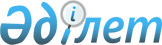 Алматы қаласының 2018-2020 жылдарға арналған бюджеті туралы
					
			Мерзімі біткен
			
			
		
					VI сайланған Алматы қаласы мәслихатының ХХV сессиясының 2017 жылғы 13 желтоқсандағы № 182 шешiмi. Алматы қаласы әдiлет департаментінде 2017 жылғы 22 желтоқсанда № 1440 болып тіркелді. Мерзімі өткендіктен қолданыс тоқтатылды
      Қазақстан Республикасының 2008 жылғы 4 желтоқсандағы Бюджет кодексінің 8-бабының 2-тармағына, Қазақстан Республикасының 2001 жылғы 23 қаңтардағы "Қазақстан Республикасындағы жергілікті мемлекеттік басқару және өзін-өзі басқару туралы" Заңының 6, 7 баптарына, Қазақстан Республикасының 2017 жылғы 30 қарашадағы "2018-2020 жылдарға арналған республикалық бюджет туралы" Заңына, Қазақстан Республикасы Үкіметінің 2017 жылғы 7 желтоқсандағы № 823 "Қазақстан Республикасының "2018-2020 жылдарға арналған республикалық бюджет туралы" Заңын іске асыру туралы" қаулысына сәйкес, VI сайланған Алматы қаласының мәслихаты ШЕШІМ ҚАБЫЛДАДЫ:
      1. Алматы қаласының 2018-2020 жылдарға арналған бюджеті осы шешімнің 1, 2 және 3 қосымшаларына сәйкес, оның ішінде 2018 жылға келесі көлемдерде бекітілсін:
      1) кірістер – 483 372 775,4 мың теңге, оның ішінде мыналар бойынша:
      салықтық түсімдер – 402 840 554 мың теңге;
      салықтық емес түсімдер – 5 129 779,4 мың теңге;
      негізгі капиталды сатудан түсетін түсімдер – 7 970 499 мың теңге;
      трансферттер түсімдері – 67 431 943 мың теңге;
      2) шығындар – 489 374 800,9 мың теңге;
      3) таза бюджеттік несие беру – 10 078 691 мың теңге;
      4) қаржы активтерімен жасалатын операциялар бойынша сальдо – 31 903 401 мың теңге,
      оның ішінде:
      қаржы активтерін сатып алу – 34 514 900 мың теңге;
      5) бюджеттік дефицит – - 47 984 117,5 мың теңге;
      6) бюджет дефицитін қаржыландыру – 47 984 117,5 мың теңге.
      Ескерту. 1-тармаққа өзгерістер енгізілді - Aлматы қаласы мәслихатының 17.04.2018 № 200 (01.01.2018 бастап қолданысқа енгізіледі); 24.05.2018 № 228 (01.01.2018 бастап қолданысқа енгізіледі); 17.07.2018 № 240 (01.01.2018 бастап қолданысқа енгізіледі); 28.09.2018 № 274 (01.01.2018 бастап қолданысқа енгізіледі); 21.11.2018 № 281 (01.01.2018 бастап қолданысқа енгізіледі); 13.12.2018 № 293 (01.01.2018 бастап қолданысқа енгізіледі) шешімдерімен.


      2. Алматы қаласы бюджетінің кірістері мынадай салықтар мен алымдар есебінен құралады деп белгіленсін:
      жеке табыс салығынан;
      әлеуметтік салықтан;
      заңды тұлғалардың және жеке кәсіпкерлердің мүлкіне салынатын салықтан;
      жеке тұлғалардың мүлкіне салынатын салықтан;
      жер салығынан; 
      заңды тұлғалардың көлік құралдарына салынатын салықтан;
      жеке тұлғалардың көлік құралдарына салынатын салықтан;
      бірыңғай жер салығынан;
      Қазақстан Республикасының аумағында өндірілген спирттiң және (немесе) шарап материалының, алкоголь өнімдерінің барлық түрлерiне акциздерден;
      Қазақстан Республикасының аумағында өндірілген бензин (авиациялықты қоспағанда) және дизель отыны акциздерінен;
      жер бетіне жақын көздердегі су ресурстарын пайдаланғаны үшін төлемдерден;
      жер телімдерін пайдаланғаны үшін төлемнен;
      қоршаған ортаға эмиссия үшін  төлемнен;
      жекелеген қызмет түрлерiмен айналысу құқығы үшiн алынатын лицензиялық алымнан;
      аукциондардан алынатын алымнан;
      республикалық маңызы бар қалалардағы, астанадағы үй-жайлардан тыс ашық кеңістікте сыртқы (көрнекі) жарнаманы және республикалық маңызы бар қалаларда тіркелген көлік құралдарында орналастырғаны үшін төлемақыдан;
      жергілікті бюджетке төленетін тіркелу алымынан;
      тіркелген салықтан;
      жергілікті бюджетке төленетін мемлекеттік баждан.
      3. Сонымен қатар, Алматы қаласы бюджетінің кірістері мынадай салықтық емес түсімдерден және негізгі капиталды сатудан түсетін түсімдерден де құралады:
      коммуналдық мемлекеттік кәсіпорындардың таза кірісінің бір бөлігінен;
      коммуналдық меншіктегі акциялардың мемлекеттік пакетіне берілетін дивидендтерден;
      коммуналдық меншіктегі заңды тұлғаларға қатысу үлесіне кірістерден;
      республикалық маңызы бар қаланың коммуналдық меншігіндегі мүлікті жалға беруден түсетін кірістерден;
      республикалық маңызы бар қаланың коммуналдық меншігіндегі тұрғын үй қорынан үйлердi жалға беруден түсетін кірістерден;
      қарыз алушы банктерге жергілікті бюджеттен берілген бюджеттік кредиттер бойынша сыйақылар;
      жергілікті бюджеттен қаржыландырылатын мемлекеттік мекемелер көрсететін қызметтерді сатудан түсетін түсімдерден;
      бұрын жергілікті бюджеттен алынған, пайдаланылмаған қаражаттарды қайтарудан;
      жергіліктік бюджетке түсетін салықтық емес басқа да түсімдерден;
      азаматтарға пәтерлер сатудан;
      жер телімдерін сатудан;
      жер телімдерін жалдау құқығын сатқаны үшін төлемдерден.
      4. Салықтық және салықтық емес төлемдер, негізгі капиталды сатудан түсетін түсімдер, бюджеттік кредиттерді өтеу Алматы қаласының қазынашылығындағы қалалық бюджеттің есебіне толық аударылады деп белгіленсін.
      5. 2018 жылға арналған республикалық бюджетке бюджеттік алымдардың көлемдері 102 907 355 мың теңге сомасында бекітілсін.
      Алматы қаласы бюджетінің кіріс бөлігі толық орындалмаған жағдайда, республикалық бюджетке бюджеттік алымдар қалалық бюджеттің кіріс бөлігінің орындалу пайызына сәйкес ай сайын жүргізілсін.
      6. Қала бюджетінде жалпы сипаттағы мемлекеттік қызметтерді қаржыландыру 10 033 508 мың теңге сомасында бекітілсін.
      Ескерту. 6-тармаққа өзгерістер енгізілді - Aлматы қаласы мәслихатының 17.04.2018 № 200 (01.01.2018 бастап қолданысқа енгізіледі); 24.05.2018 № 228 (01.01.2018 бастап қолданысқа енгізіледі); 17.07.2018 № 240 (01.01.2018 бастап қолданысқа енгізіледі); 28.09.2018 № 274 (01.01.2018 бастап қолданысқа енгізіледі); 21.11.2018 № 281 (01.01.2018 бастап қолданысқа енгізіледі); 13.12.2018 № 293 (01.01.2018 бастап қолданысқа енгізіледі) шешімдерімен.


      7. Қорғаныс шығындары 2 596 518 мың теңге сомасында бекітілсін.
      Ескерту. 7-тармаққа өзгерістер енгізілді - Aлматы қаласы мәслихатының 17.04.2018 № 200 (01.01.2018 бастап қолданысқа енгізіледі); 24.05.2018 № 228 (01.01.2018 бастап қолданысқа енгізіледі); 17.07.2018 № 240 (01.01.2018 бастап қолданысқа енгізіледі); 28.09.2018 № 274 (01.01.2018 бастап қолданысқа енгізіледі); 21.11.2018 № 281 (01.01.2018 бастап қолданысқа енгізіледі); 13.12.2018 № 293 (01.01.2018 бастап қолданысқа енгізіледі) шешімдерімен.


      8. Қоғамдық тәртіпті, қауіпсіздікті, құқықтық, сот, қылмыстық-атқару қызметті қамтамасыз ету бойынша шығындар 16 675 372 мың теңге сомасында бекітілсін.
      Ескерту. 8-тармаққа өзгерістер енгізілді - Aлматы қаласы мәслихатының 17.04.2018 № 200  (01.01.2018 бастап қолданысқа енгізіледі); 24.05.2018 № 228 (01.01.2018 бастап қолданысқа енгізіледі); 17.07.2018 № 240 (01.01.2018 бастап қолданысқа енгізіледі); 28.09.2018 № 274 (01.01.2018 бастап қолданысқа енгізіледі); 21.11.2018 № 281 (01.01.2018 бастап қолданысқа енгізіледі); 13.12.2018 № 293 (01.01.2018 бастап қолданысқа енгізіледі) шешімдерімен.


      9. Білім беру шығындары 104 350 674 мың теңге сомасында бекітілсін.
      Ескерту. 9-тармаққа өзгерістер енгізілді - Aлматы қаласы мәслихатының 17.04.2018 № 200  (01.01.2018 бастап қолданысқа енгізіледі); 24.05.2018 № 228 (01.01.2018 бастап қолданысқа енгізіледі); 17.07.2018 № 240 (01.01.2018 бастап қолданысқа енгізіледі);  28.09.2018 № 274 (01.01.2018 бастап қолданысқа енгізіледі); 21.11.2018 № 281 (01.01.2018 бастап қолданысқа енгізіледі); 13.12.2018 № 293 (01.01.2018 бастап қолданысқа енгізіледі) шешімдерімен.


      10. Денсаулық сақтау шығындары 17 181 407 мың теңге сомасында бекітілсін.
      Ескерту. 10-тармаққа өзгерістер енгізілді - Aлматы қаласы мәслихатының 17.04.2018 № 200  (01.01.2018 бастап қолданысқа енгізіледі); 24.05.2018 № 228 (01.01.2018 бастап қолданысқа енгізіледі); 17.07.2018 № 240 (01.01.2018 бастап қолданысқа енгізіледі);  28.09.2018 № 274 (01.01.2018 бастап қолданысқа енгізіледі); 21.11.2018 № 281 (01.01.2018 бастап қолданысқа енгізіледі); 13.12.2018 № 293 (01.01.2018 бастап қолданысқа енгізіледі) шешімдерімен.


      11. Әлеуметтік көмек және әлеуметтік қамтамасыз ету шығындары 19 743 759 мың теңге сомасында бекітілсін.
      Ескерту. 11-тармаққа өзгерістер енгізілді - Aлматы қаласы мәслихатының 17.04.2018 № 200 (01.01.2018 бастап қолданысқа енгізіледі); 24.05.2018 № 228 (01.01.2018 бастап қолданысқа енгізіледі); 17.07.2018 № 240 (01.01.2018 бастап қолданысқа енгізіледі); 28.09.2018 № 274 (01.01.2018 бастап қолданысқа енгізіледі); 21.11.2018 № 281 (01.01.2018 бастап қолданысқа енгізіледі); 13.12.2018 № 293 (01.01.2018 бастап қолданысқа енгізіледі) шешімдерімен.


      12. Тұрғын үй-коммуналдық шаруашылық шығындары 92 229 516 мың теңге сомасында бекітілсін.
      Ескерту. 12-тармаққа өзгерістер енгізілді - Aлматы қаласы мәслихатының 17.04.2018 № 200 (01.01.2018 бастап қолданысқа енгізіледі); 24.05.2018 № 228 (01.01.2018 бастап қолданысқа енгізіледі); 17.07.2018 № 240 (01.01.2018 бастап қолданысқа енгізіледі); 28.09.2018 № 274 (01.01.2018 бастап қолданысқа енгізіледі); 21.11.2018 № 281 (01.01.2018 бастап қолданысқа енгізіледі); 13.12.2018 № 293 (01.01.2018 бастап қолданысқа енгізіледі) шешімдерімен.


      13. Мәдениет, спорт, туризм және ақпараттық кеңістік щығындары 23 782 244 мың теңге сомасында бекітілсін.
      Ескерту. 13-тармаққа өзгерістер енгізілді - Aлматы қаласы мәслихатының 17.04.2018 № 200 (01.01.2018 бастап қолданысқа енгізіледі); 24.05.2018 № 228 (01.01.2018 бастап қолданысқа енгізіледі); 17.07.2018 № 240 (01.01.2018 бастап қолданысқа енгізіледі);  28.09.2018 № 274 (01.01.2018 бастап қолданысқа енгізіледі); 21.11.2018 № 281 (01.01.2018 бастап қолданысқа енгізіледі); 13.12.2018 № 293 (01.01.2018 бастап қолданысқа енгізіледі) шешімдерімен.


      14. Отын-энергетика кешенiне және жер қойнауын пайдалану шығындары 5 592 741 мың теңге сомасында бекітілсін.
      Ескерту. 14-тармаққа өзгерістер енгізілді - Aлматы қаласы мәслихатының 17.04.2018 № 200 (01.01.2018 бастап қолданысқа енгізіледі); 24.05.2018 № 228 (01.01.2018 бастап қолданысқа енгізіледі); 17.07.2018 № 240 (01.01.2018 бастап қолданысқа енгізіледі);  28.09.2018 № 274 (01.01.2018 бастап қолданысқа енгізіледі); 21.11.2018 № 281 (01.01.2018 бастап қолданысқа енгізіледі) шешімдерімен.


      15. Ауыл шаруашылығы, су, орман, балық шаруашылығы, ерекше қорғалатын табиғи аймақтардың, қоршаған орта мен жануарлар әлемін қорғау, жер қатынастары шығындары 11 543 916 мың теңге сомасында бекітілсін.
      Ескерту. 15-тармаққа өзгерістер енгізілді - Aлматы қаласы мәслихатының 17.04.2018 № 200 (01.01.2018 бастап қолданысқа енгізіледі); 24.05.2018 № 228 (01.01.2018 бастап қолданысқа енгізіледі); 17.07.2018 № 240 (01.01.2018 бастап қолданысқа енгізіледі);  28.09.2018 № 274 (01.01.2018 бастап қолданысқа енгізіледі); 21.11.2018 № 281 (01.01.2018 бастап қолданысқа енгізіледі); 13.12.2018 № 293 (01.01.2018 бастап қолданысқа енгізіледі) шешімдерімен.


      16. Өнеркәсіп, сәулет, қала құрылысы және құрылыс қызметтеріне шығындар 6 354 539 мың теңге сомасында бекітілсін.
      Ескерту. 16-тармаққа өзгерістер енгізілді - Aлматы қаласы мәслихатының 17.04.2018 № 200  (01.01.2018 бастап қолданысқа енгізіледі); 24.05.2018 № 228 (01.01.2018 бастап қолданысқа енгізіледі); 17.07.2018 № 240 (01.01.2018 бастап қолданысқа енгізіледі); 28.09.2018 № 274 (01.01.2018 бастап қолданысқа енгізіледі); 21.11.2018 № 281 (01.01.2018 бастап қолданысқа енгізіледі); 13.12.2018 № 293 (01.01.2018 бастап қолданысқа енгізіледі) шешімдерімен.


      17. Көлік және коммуникация шығындары 64 244 647 мың теңге сомасында бекітілсін.
      Ескерту. 17-тармаққа өзгерістер енгізілді - Aлматы қаласы мәслихатының 17.04.2018 № 200  (01.01.2018 бастап қолданысқа енгізіледі); 24.05.2018 № 228 (01.01.2018 бастап қолданысқа енгізіледі); 17.07.2018 № 240 (01.01.2018 бастап қолданысқа енгізіледі); 28.09.2018 № 274 (01.01.2018 бастап қолданысқа енгізіледі); 21.11.2018 № 281 (01.01.2018 бастап қолданысқа енгізіледі); 13.12.2018 № 293 (01.01.2018 бастап қолданысқа енгізіледі) шешімдерімен.


      18. Басқа да шығындар 39 287 303 мың теңге сомасында бекітілсін.
      Ескерту. 18-тармаққа өзгерістер енгізілді - Aлматы қаласы мәслихатының 17.04.2018 № 200  (01.01.2018 бастап қолданысқа енгізіледі); 24.05.2018 № 228 (01.01.2018 бастап қолданысқа енгізіледі); 17.07.2018 № 240 (01.01.2018 бастап қолданысқа енгізіледі) 28.09.2018 № 274 (01.01.2018 бастап қолданысқа енгізіледі); 21.11.2018 № 281 (01.01.2018 бастап қолданысқа енгізіледі); 13.12.2018 № 293 (01.01.2018 бастап қолданысқа енгізіледі) шешімдерімен.


      19. Жергілікті атқарушы органның резерві 7 487 610 мың теңге сомасында бекітілсін.
      20. 2018 жылға арналған жергілікті бюджетті орындау үдерісінде секвестрлеуге жатпайтын жергілікті бюджеттік бағдарламалар тізбесі осы шешімнің 4-қосымшасына сәйкес бекітілсін.
      21. Алматы қаласы бойынша Мемлекеттік кірістер департаменті белгіленген салықтардың, салықтық емес түсімдердің және басқа да міндетті төлемдердің бюджетке уақытылы және толық түсуін қамтамасыз етсін.
      22. Алматы қаласы мәслихатының аппараты осы шешімді әділет органдарында мемлекеттік тіркеуді, оны кейіннен ресми мерзімді баспа басылымдарында, сондай-ақ Қазақстан Республикасы нормативтік құқықтық актілерінің эталондық бақылау банкінде және ресми интернет-ресурста жариялауды қамтамасыз етсін.
      23. Осы шешімнің орындалуын бақылау Алматы қаласы мәслихатының экономика және бюджет жөніндегі тұрақты комиссиясының төрағасы С. Козловқа және Алматы қаласы әкімінің орынбасары А. Жүнісоваға (келісім бойынша) жүктелсін.
      24. Осы шешім 2018 жылдың 1 қаңтарынан бастап қолданысқа енгізіледі Алматы қаласының 2018 жылға арналған бюджеті
      Ескерту. 1-қосымша жаңа редакцияда - Aлматы қаласы мәслихатының 13.12.2018 № 293 (01.01.2018 бастап қолданысқа енгізіледі) шешімімен. Алматы қаласының 2019 жылға арналған бюджеті Алматы қаласының 2020 жылға арналған бюджеті 2018 жылға арналған жергілікті бюджеттерді атқару процесінде секвестрлеуге жатпайтын жергілікті бюджеттік бағдарламалар тізбесі
					© 2012. Қазақстан Республикасы Әділет министрлігінің «Қазақстан Республикасының Заңнама және құқықтық ақпарат институты» ШЖҚ РМК
				
      VI сайланғанАлматы қаласымәслихатының XXVсессиясының төрағасы

А. Төлепов

      VI сайланғанАлматы қаласымәслихатының хатшысы

Қ. Қазанбаев
VI сайланған
Алматы қаласы мәслихатының
XXV сессиясының
2017 жылғы 13 желтоқсандағы
№ 182 шешіміне 1 қосымша
Санаты
Санаты
Санаты
Санаты
Санаты
Сомасы, мың теңге
Сыныбы Атауы
Сыныбы Атауы
Сыныбы Атауы
Сыныбы Атауы
Сомасы, мың теңге
Iшкi сыныбы
Iшкi сыныбы
Iшкi сыныбы
Сомасы, мың теңге
Специфика
Специфика
Сомасы, мың теңге
1
1
1
1
2
3
I. Кірістер
483 372 775,4
1
Салықтық түсімдер
402 840 554
01
Табыс салығы
207 352 269
2
Жеке табыс салығы
207 352 269
03
Әлеуметтiк салық
128 200 000
1
Әлеуметтік салық
128 200 000
04
Меншiкке салынатын салықтар
42 872 526
1
Мүлiкке салынатын салықтар
27 227 752
3
Жер салығы
3 113 072
4
Көлiк құралдарына салынатын салық
12 527 780
5
Бірыңғай жер салығы
3 922
05
Тауарларға, жұмыстарға және қызметтер көрсетуге салынатын iшкi салықтар
19 045 759
2
Акциздер
11 033 402
3
Табиғи және басқа да ресурстарды пайдаланғаны үшiн түсетiн түсiмдер
2 222 078
4
Кәсiпкерлiк және кәсiби қызметтi жүргiзгенi үшiн алынатын алымдар
5 334 863
5
Ойын бизнесіне салық
455 416
07
Басқа да салықтар
900 000
1
Басқа да салықтар
900 000
08
Заңдық мәнді іс-әрекеттерді жасағаны және (немесе) оған уәкілеттігі бар мемлекеттік органдар немесе лауазымды адамдар құжаттар бергені үшін алынатын міндетті төлемдер
4 470 000
1
Мемлекеттік баж
4 470 000
2
Салықтық емес түсiмдер
5 129 779,4
01
Мемлекеттік меншіктен түсетін кірістер
989 928
1
Мемлекеттік кәсіпорындардың таза кірісі бөлігінің түсімдері
59 461
4
Мемлекет меншігіндегі, заңды тұлғаларға қатысу үлесіне кірістер
43 128
5
Мемлекет меншігіндегі мүлікті жалға беруден түсетін кірістер
876 600
7
Мемлекеттік бюджеттен берілген кредиттер бойынша сыйақылар
10 739
04
Мемлекеттік бюджеттен қаржыландырылатын, сондай-ақ Қазақстан Республикасы Ұлттық Банкінің бюджетінен (шығыстар сметасынан) қамтылатын және қаржыландырылатын мемлекеттік мекемелер салатын айыппұлдар, өсімпұлдар, санкциялар, өндіріп алулар
2 507 425
1
Мұнай секторы ұйымдарынан түсетін түсімдерді қоспағанда, мемлекеттік бюджеттен қаржыландырылатын, сондай-ақ Қазақстан Республикасы Ұлттық Банкінің бюджетінен (шығыстар сметасынан) ұсталатын және қаржыландырылатын мемлекеттік мекемелер салатын айыппұлдар, өсімпұлдар, санкциялар, өндіріп алулар
2 507 425
06
Өзге де салықтық емес түсiмдер
1 632 426,4
1
Өзге де салықтық емес түсiмдер
1 632 426,4
3
Негізгі капиталды сатудан түсетін түсімдер
7 970 499
01
Мемлекеттік мекемелерге бекітілген мемлекеттік мүлікті сату
5 226 795
1
Мемлекеттік мекемелерге бекітілген мемлекеттік мүлікті сату
5 226 795
03
Жердi және материалдық емес активтердi сату
2 743 704
1
Жерді сату
2 311 412
2
Материалдық емес активтердi сату
432 292
4
Трансферттер түсімдері
67 431 943
02
Мемлекеттiк басқарудың жоғары тұрған органдарынан түсетiн трансферттер
67 431 943
1
Республикалық бюджеттен түсетiн трансферттер
67 431 943
Функционалдық топ
Функционалдық топ
Функционалдық топ
Функционалдық топ
Функционалдық топ
Сомасы, мың теңге
Функционалдық кіші топ
Функционалдық кіші топ
Функционалдық кіші топ
Функционалдық кіші топ
Сомасы, мың теңге
Бюджеттік бағдарламалардың әкiмшiсi
Бюджеттік бағдарламалардың әкiмшiсi
Бюджеттік бағдарламалардың әкiмшiсi
Сомасы, мың теңге
Бағдарлама
Бағдарлама
Сомасы, мың теңге
Атауы
Сомасы, мың теңге
II. Шығындар
489 374 800,9
01
Жалпы сипаттағы мемлекеттiк қызметтер 
10 033 508
111
Республикалық маңызы бар қала, астана мәслихатының аппараты
82 832
001
 Республикалық маңызы бар қала, астана мәслихатының қызметін қамтамасыз ету
81 959
003
Мемлекеттік органның күрделі шығыстары
873
121
Республикалық маңызы бар қала, астана әкімінің аппараты
2 102 455
001
Республикалық маңызы бар қала, астана әкімінің қызметін қамтамасыз ету
1 670 544
003
Мемлекеттік органның күрделі шығыстары
371 984
013
Республикалық маңызы бар қала, астана Қазақстан халқы Ассамблеясының қызметін қамтамасыз ету
59 927
123
Қаладағы аудан, аудандық маңызы бар қала, кент, ауыл, ауылдық округ әкімінің аппараты
1 434 251
001
Қаладағы аудан, аудандық маңызы бар қаланың, кент, ауыл, ауылдық округ әкімінің қызметін қамтамасыз ету жөніндегі қызметтер
1 374 478
022
Мемлекеттік органның күрделі шығыстары
59 773
379
Республикалық маңызы бар қаланың, астананың тексеру комиссиясы 
248 434
001
Республикалық маңызы бар қаланың, астананың тексеру комиссиясының қызметін қамтамасыз ету жөніндегі қызметтер 
230 907
003
Мемлекеттік органның күрделі шығыстары
17 527
356
Республикалық маңызы бар қаланың, астананың қаржы басқармасы
374 015
001
Жергілікті бюджетті атқару және коммуналдық меншікті басқару саласындағы мемлекеттік саясатты іске асыру жөніндегі қызметтер
283 244
003
Салық салу мақсатында мүлікті бағалауды жүргізу
60 218
010
Жекешелендіру, коммуналдық меншікті басқару, жекешелендіруден кейінгі қызмет және осыған байланысты дауларды реттеу
4 849
011
Коммуналдық меншікке түскен мүлікті есепке алу, сақтау, бағалау және сату
18 863
014
Мемлекеттік органның күрделі шығыстары
6 841
357
Республикалық маңызы бар қаланың, астананың экономика және бюджеттік жоспарлау басқармасы
373 044
001
Экономикалық саясатты, мемлекеттік жоспарлау жүйесін қалыптастыру мен дамыту саласындағы мемлекеттік саясатты іске асыру жөніндегі қызметтер
361 843
004
Мемлекеттік органның күрделі шығыстары
11 201
369
Республикалық маңызы бар қаланың, астананың дін істері басқармасы
425 007
001
Жергілікті деңгейде дін қызметі саласындағы мемлекеттік саясатты іске асыру жөніндегі қызметтер
404 993
003
Мемлекеттік органның күрделі шығыстары
4 014
005
Өңірде діни ахуалды зерделеу және талдау
16 000
373
Республикалық маңызы бар қаланың, астананың құрылыс басқармасы
4 993 470
061
Мемлекеттік органдардың объектілерін дамыту
4 993 470
02
Қорғаныс
2 596 518
121
Республикалық маңызы бар қала, астана әкімінің аппараты
70 912
010
Жалпыға бірдей әскери міндетті атқару шеңберіндегі іс-шаралар 
61 878
011
Аумақтық қорғанысты даярлау және республикалық маңызы бар қаланың, астананың аумақтық қорғаныс
9 034
121
Республикалық маңызы бар қала, астана әкімінің аппараты
1 447 291
014
Республикалық маңызы бар қалалар, астана ауқымындағы төтенше жағдайлардың алдын-алу және оларды жою
1 177 201
015
Халықты, объектілерді және аумақтарды табиғи және дүлей зілзалалардан инженерлік қорғау бойынша жұмыстар жүргізу
270 090
373
Республикалық маңызы бар қаланың, астананың құрылыс басқармасы
44 290
030
Жұмылдыру дайындығы және төтенше жағдайлар объектілерін дамыту
44 290
387
Республикалық маңызы бар қаланың, астананың бюджетінен қаржыландырылатын табиғи және техногендік сипаттағы төтенше жағдайлар, азаматтық қорғаныс саласындағы органдардың аумақтық органы
1 034 025
003
Аумақтық органның және ведомстволық бағынысты мемлекеттік мекемелердің күрделі шығыстары
720 555
004
Республикалық маңызы бар қаланың, астананың азаматтық қорғаныс іс-шаралары
313 470
03
Қоғамдық тәртіп, қауіпсіздік, құқықтық, сот, қылмыстық-атқару қызметі
16 675 372
352
Республикалық маңызы бар қаланың, астананың бюджетінен қаржыландырылатын атқарушы ішкі істер органы
12 720 179
001
Республикалық маңызы бар қала, астана аумағында қоғамдық тәртіп пен қауіпсіздікті сақтау саласындағы мемлекеттік саясатты іске асыру жөніндегі қызметтер қамтамасыз ету
10 975 427
003
Қоғамдық тәртіпті қорғауға қатысатын азаматтарды көтермелеу 
18 000
007
Мемлекеттік органның күрделі шығыстары
1 533 138
012
Белгілі тұратын жері және құжаттары жоқ адамдарды орналастыру қызметтері
108 444
013
Әкімшілік тәртіппен тұтқындалған адамдарды ұстауды ұйымдастыру 
38 733
014
Қызметтік жануарларды ұстауды ұйымдастыру
46 437
373
Республикалық маңызы бар қаланың, астананың құрылыс басқармасы
474 393
021
Қоғамдық тәртіп және қауіпсіздік объектілерін салу
474 393
348
Республикалық маңызы бар қаланың, астананың жолаушылар көлігі және автомобиль жолдары басқармасы
3 480 800
004
Елдi мекендерде жол қозғалысы қауiпсiздiгін қамтамасыз ету
3 480 800
04
Бiлiм беру
104 350 674
123
Қаладағы аудан, аудандық маңызы бар қала, кент, ауыл, ауылдық округ әкімінің аппараты
17 682 620
004
Мектепке дейінгі тәрбие мен оқыту ұйымдарының қызметін қамтамасыз ету
1 825 045
041
Мектепке дейінгі білім беру ұйымдарында мемлекеттік білім беру тапсырысын іске асыруға 
15 857 575
373
Республикалық маңызы бар қаланың, астананың құрылыс басқармасы
3 799 655
006
Алматы қаласында мектепке дейінгі ұйымдарды сейсмикалық күшейту 
54 155
037
Мектепке дейiнгi тәрбие және оқыту объектілерін салу және реконструкциялау
3 745 500
360
Республикалық маңызы бар қаланың, астананың білім басқармасы
50 086 372
003
Жалпы білім беру
43 978 302
004
Арнаулы бiлiм беру бағдарламалары бойынша жалпы бiлiм беру
2 593 997
005
Мамандандырылған бiлiм беру ұйымдарында дарынды балаларға жалпы бiлiм беру
1 855 873
008
Балаларға қосымша білім беру
1 635 573
019
Республикалық маңызы бар қаланың, астананың мемлекеттік білім беру мекемелеріне жұмыстағы жоғары көрсеткіштері үшін гранттар беру
22 627
373
Республикалық маңызы бар қаланың, астананың құрылыс басқармасы
8 391 394
027
Алматы қаласында орта білім беру объектілерін сейсмикалық күшейту
2 921 816
028
Бастауыш, негізгі орта және жалпы орта білім беру объектілерін салу және реконструкциялау
5 469 578
381
Республикалық маңызы бар қаланың, астананың дене шынықтыру және спорт басқармасы 
2 480 758
006
Балалар мен жасөспірімдерге спорт бойынша қосымша білім беру
2 085 990
007
Мамандандырылған бiлiм беру ұйымдарында спорттағы дарынды балаларға жалпы бiлiм беру
394 768
353
Республикалық маңызы бар қаланың, астананың денсаулық сақтау басқармасы
305 937
043
Техникалық және кәсіптік, орта білімнен кейінгі білім беру ұйымдарында мамандар даярлау
305 937
360
Республикалық маңызы бар қаланың, астананың білім басқармасы
12 866 467
018
Кәсіптік оқытуды ұйымдастыру
18 601
024
Техникалық және кәсіптік білім беру ұйымдарында мамандар даярлау
12 847 866
352
Республикалық маңызы бар қаланың, астананың бюджетінен қаржыландырылатын атқарушы ішкі істер органы
1 591
006
Кадрлардың біліктілігін арттыру және қайта даярлау
1 591
353
Республикалық маңызы бар қаланың, астананың денсаулық сақтау басқармасы
244 459
003
Кадрлардың біліктілігін арттыру, даярлау және оларды қайта даярлау
244 459
360
Республикалық маңызы бар қаланың, астананың білім басқармасы
2 127 245
038
Нәтижелі жұмыспен қамтуды және жаппай кәсіпкерлікті дамыту бағдарламасы шеңберінде кадрлардың біліктілігін арттыру, даярлау және қайта даярлау
2 127 245
360
Республикалық маңызы бар қаланың, астананың білім басқармасы
6 364 176
001
Жергілікті деңгейде білім беру саласындағы мемлекеттік саясатты іске асыру жөніндегі қызметтер
207 057
006
Республикалық маңызы бар қаланың, астананың мемлекеттік білім беру мекемелерінде білім беру жүйесін ақпараттандыру
1 488 303
007
Республикалық маңызы бар қаланың, астананың мемлекеттік білім беру мекемелер үшін оқулықтар мен оқу-әдiстемелiк кешендерді сатып алу және жеткізу
2 989 309
009
Республикалық маңызы бар қала, астана ауқымындағы мектеп олимпиадаларын және мектептен тыс іс-шараларды өткiзу
352 876
011
Мемлекеттік органның күрделі шығыстары
11 966
013
Балалар мен жасөспірімдердің психикалық денсаулығын зерттеу және халыққа психологиялық-медициналық-педагогикалық консультациялық көмек көрсету
278 557
014
Дамуында проблемалары бар балалар мен жасөспірімдердің оңалту және әлеуметтік бейімдеу
124 478
021
Жетім баланы (жетім балаларды) және ата-аналарының қамқорынсыз қалған баланы (балаларды) күтіп-ұстауға асыраушыларына ай сайынғы ақшалай қаражат төлемдері
262 171
027
Жетім баланы (жетім балаларды) және ата-анасының қамқорлығынсыз қалған баланы (балаларды) асырап алғаны үшін Қазақстан азаматтарына біржолғы ақша қаражатын төлеуге арналған төлемдер
5 792
067
Ведомстволық бағыныстағы мемлекеттік мекемелер мен ұйымдардың күрделі шығыстары
643 667
05
Денсаулық сақтау
17 181 407
353
Республикалық маңызы бар қаланың, астананың денсаулық сақтау басқармасы
1 720 951
006
Ана мен баланы қорғау жөніндегі көрсетілетін қызметтер
196 092
007
Салауатты өмір салтын насихаттау
178 400
041
Республикалық маңызы бар қаланың, астананың жергілікті өкілдік органдарының шешімі бойынша тегін медициналық көмектің кепілдендірілген көлемін қосымша қамтамасыз ету
1 346 459
373
Республикалық маңызы бар қаланың, астананың құрылыс басқармасы
6 807 417
009
Алматы қаласында денсаулық сақтау объектілерін сейсмикалық күшейту
93 543
038
Деңсаулық сақтау объектілерін салу және реконструкциялау
6 713 874
353
Республикалық маңызы бар қаланың, астананың денсаулық сақтау басқармасы
2 652 045
027
Халыққа иммундық профилактика жүргізу үшін вакциналарды және басқа медициналық иммундық биологиялық препараттарды орталықтандырылған сатып алу және сақтау
2 652 045
353
Республикалық маңызы бар қаланың, астананың денсаулық сақтау басқармасы
198 325
039
Республикалық бюджет қаражаты есебінен көрсетілетін көмекті қоспағанда ауылдық денсаулық сақтау субъектілерінің амбулаториялық-емханалық қызметтерді және медициналық қызметтерді көрсетуі және Сall-орталықтардың қызмет көрсетуі
198 325
353
Республикалық маңызы бар қаланың, астананың денсаулық сақтау басқармасы
31 148
029
Республикалық маңызы бар қаланың, астананың арнайы медициналық жабдықтау базалары
31 148
353
Республикалық маңызы бар қаланың, астананың денсаулық сақтау басқармасы
5 771 521
001
Жергілікті денгейде денсаулық сақтау саласындағы мемлекеттік саясатты іске асыру жөніндегі қызметтер
212 423
008
Қазақстан Республикасында ЖИТС-тің алдын алу және оған қарсы күрес жөніндегі іс-шараларды іске асыру
74 568
016
Азаматтарды елді мекеннен тыс жерлерде емделу үшін тегін және жеңілдетілген жол жүрумен қамтамасыз ету
5 572
018
Денсаулық сақтау саласындағы ақпараттық талдамалық қызметтер
136 411
030
Мемлекеттік органдардың күрделі шығыстары
10 973
033
Медициналық денсаулық сақтау ұйымдарының күрделі шығыстары
5 331 574
06
Әлеуметтiк көмек және әлеуметтiк қамсыздандыру
19 743 759
355
Республикалық маңызы бар қаланың, астананың жұмыспен қамту және әлеуметтік бағдарламалар басқармасы
2 488 265
002
Жалпы үлгідегі медициналық-әлеуметтік мекемелерде (ұйымдарда), арнаулы әлеуметтік қызметтер көрсету орталықтарында, әлеуметтік қызмет көрсету орталықтарында қарттар мен мүгедектерге арнаулы әлеуметтік қызметтер көрсету
508 026
006
Мемлекеттік атаулы әлеуметтік көмек
142 869
020
Психоневрологиялық медициналық-әлеуметтік мекемелерде (ұйымдарда), арнаулы әлеуметтік қызметтер көрсету орталықтарында, әлеуметтік қызмет көрсету орталықтарында психоневрологиялық аурулармен ауыратын мүгедектер үшін арнаулы әлеуметтік қызметтер көрсету
1 054 101
021
Оңалту орталықтарында қарттарға, мүгедектерге, оның ішінде мүгедек балаларға арнаулы әлеуметтік қызметтер көрсету 
264 760
022
Балалар психоневрологиялық медициналық-әлеуметтік мекемелерінде (ұйымдарда), арнаулы әлеуметтік қызметтер көрсету орталықтарында, әлеуметтік қызметтер көрсету орталықтарында психоневрологиялық патологиялары бар мүгедек балалар үшін арнаулы әлеуметтік қызметтер көрсету
518 509
360
Республикалық маңызы бар қаланың, астананың білім басқармасы
809 899
016
Жетiм балаларды, ата-анасының қамқорлығынсыз қалған балаларды әлеуметтiк қамсыздандыру
731 583
037
Әлеуметтік сауықтандыру
78 316
373
Республикалық маңызы бар қаланың, астананың құрылыс басқармасы
1 587 727
039
Әлеуметтік қамтамасыз ету объектілерін салу және реконструкциялау
1 587 727
123
Қаладағы аудан, аудандық маңызы бар қала, кент, ауыл, ауылдық округ әкімінің аппараты
412 314
003
Мұқтаж азаматтарға үйінде әлеуметтік көмек көрсету
412 314
348
Республикалық маңызы бар қаланың, астананың жолаушылар көлігі және автомобиль жолдары басқармасы
5 046 734
017
Жергілікті өкілдік органдардың шешімі бойынша қалалық қоғамдық көлікте (таксиден басқа) жеңілдікпен, тегін жол жүру түрінде азаматтардың жекелеген санаттарын әлеуметтік қолдау
5 046 734
355
Республикалық маңызы бар қаланың, астананың жұмыспен қамту және әлеуметтік бағдарламалар басқармасы
7 258 929
003
Жұмыспен қамту бағдарламасы
2 088 067
007
Тұрғын үйге көмек көрсету
42 664
008
Жергілікті өкілді органдардың шешімі бойынша азаматтардың жекелеген санаттарына әлеуметтік көмек
1 174 352
009
Мүгедектерді әлеуметтік қолдау
1 903 205
015
Оңалтудың жеке бағдарламасына сәйкес мұқтаж мүгедектердi мiндеттi гигиеналық құралдармен қамтамасыз ету, қозғалуға қиындығы бар бірінші топтағы мүгедектерге жеке көмекшінің және есту бойынша мүгедектерге қолмен көрсететiн тіл маманының қызметтерін ұсыну 
1 370 467
016
Белгілі бір тұрғылықты жері жоқ адамдарды әлеуметтік бейімдеу
132 150
018
Мұқтаж азаматтарға үйде әлеуметтiк көмек көрсету
199 748
030
Жұмыспен қамту орталықтарын қамтамасыз ету
348 276
355
Республикалық маңызы бар қаланың, астананың жұмыспен қамту және әлеуметтік бағдарламалар басқармасы
1 988 544
001
Жергілікті деңгейде халық үшін облыстың жұмыспен қамтуды қамтамасыз ету және әлеуметтік бағдарламаларды іске асыру саласындағы мемлекеттік саясатты іске асыру жөніндегі қызметтер 
712 757
013
Жәрдемақыларды және басқа да әлеуметтік төлемдерді есептеу, төлеу мен жеткізу бойынша қызметтерге ақы төлеу
12 810
019
Үкіметтік емес ұйымдарға мемлекеттік әлеуметтік тапсырысты орналастыру
529 610
026
Мемлекеттік органның күрделі шығыстары
35 213
028
Күш көрсету немесе күш көрсету қауіпі салдарынан қиын жағдайларға тап болған тәуекелдер тобындағы адамдарға қызметтер
86 862
045
Қазақстан Республикасында мүгедектердің құқықтарын қамтамасыз ету және өмір сүру сапасын жақсарту жөніндегі 2012 - 2018 жылдарға арналған іс-шаралар жоспарын іске асыру
346 439
053
Кохлеарлық импланттарға дәлдеп сөйлеу процессорларын ауыстыру және келтіру бойынша қызмет көрсету
218 400
067
Ведомстволық бағыныстағы мемлекеттік мекемелерінің және ұйымдарының күрделі шығыстары
46 453
362
Республикалық маңызы бар қаланың, астананың ішкі саясат басқармасы
26 780
077
Қазақстан Республикасында мүгедектердің құқықтарын қамтамасыз ету және өмір сүру сапасын жақсарту жөніндегі 2012 - 2018 жылдарға арналған іс-шаралар жоспарын іске асыру
26 780
388
Республикалық маңызы бар қаланың, астананың Мемлекеттік еңбек инспекциясы және көші-қон басқармасы
124 567
001
Жергілікті деңгейде көші-қон және еңбек қатынастарын реттеу саласында мемлекеттік саясатты іске асыру бойынша қызметтер
114 414
003
Мемлекеттік органның күрделі шығыстары
10 153
07
Тұрғын үй-коммуналдық шаруашылық
92 229 516
351
Республикалық маңызы бар қаланың, астананың жер қатынастары басқармасы
4 652 031
010
Мемлекеттiк қажеттiлiктер үшiн жер учаскелерiн алып қою, оның iшiнде сатып алу жолымен алып қою және осыған байланысты жылжымайтын мүлiктi иелiктен айыру
4 652 031
355
Республикалық маңызы бар қаланың, астананың жұмыспен қамту және әлеуметтік бағдарламалар басқармасы
67 886
031
Нәтижелі жұмыспен қамтуды және жаппай кәсіпкерлікті дамыту бағдарламасы шеңберінде қалалардың объектілерін жөндеу
67 886
371
Республикалық маңызы бар қаланың, астананың Энергетика және коммуналдық шаруашылық басқармасы
2 684 011
008
Инженерлік-коммуникациялық инфрақұрылымды жобалау, дамыту және (немесе) жайластыру
2 684 011
373
Республикалық маңызы бар қаланың, астананың құрылыс басқармасы
17 665 643
012
Коммуналдық тұрғын үй қорының тұрғын үйін жобалау және (немесе) салу, реконструкциялау
10 559 325
017
Инженерлік-коммуникациялық инфрақұрылымды жобалау, дамыту және (немесе) жайластыру
7 106 318
383
Республикалық маңызы бар қаланың, астананың Тұрғын үй және тұрғын үй инспекциясы басқармасы
610 518
001
Жергілікті деңгейде тұрғын үй қоры саласында тұрғын үй мәселелері бойынша мемлекеттік саясатты іске асыру жөніндегі қызметтер
405 137
007
Мемлекеттік органның күрделі шығыстары
5 381
009
Кондоминиум объектілеріне техникалық паспорттар дайындау
200 000
354
Республикалық маңызы бар қаланың, астананың табиғи ресурстар және табиғат пайдалануды реттеу басқармасы
152 000
017
Қаланы абаттандыруды дамыту
152 000
371
Республикалық маңызы бар қаланың, астананың Энергетика және коммуналдық шаруашылық басқармасы
14 516 663
001
Жергілікті деңгейде энергетика және коммуналдық шаруашылық саласындағы мемлекеттік саясатты іске асыру жөніндегі қызметтер
156 149
004
Елдi мекендердi газдандыру
315
005
Коммуналдық шаруашылық дамыту
25 896
007
Сумен жабдықтау және су бұру жүйесін дамыту 
13 551 799
028
Республикалық маңызы бар қаланың, астананың коммуналдық меншігіндегі жылу жүйелерін пайдалануды ұйымдастыру
782 504
373
Республикалық маңызы бар қаланың, астананың құрылыс басқармасы
16 311 378
013
Қаланы абаттандыруды дамыту
16 311 378
123
Қаладағы аудан, аудандық маңызы бар қала, кент, ауыл, ауылдық округ әкімінің аппараты
35 489 385
008
Елді мекендердегі көшелерді жарықтандыру
4 029 484
009
Елді мекендердің санитариясын қамтамасыз ету
10 403 125
010
Жерлеу орындарын ұстау және туыстары жоқ адамдарды жерлеу
236 000
011
Елді мекендерді абаттандыру мен көгалдандыру
20 820 776
371
Республикалық маңызы бар қаланың, астананың Энергетика және коммуналдық шаруашылық басқармасы
80 001
041
Профилактикалық дезинсекция мен дератизация жүргізу (инфекциялық және паразиттік аурулардың табиғи ошақтарының аумағындағы, сондай-ақ инфекциялық және паразиттік аурулардың ошақтарындағы дезинсекция мен дератизацияны қоспағанда)
80 001
08
Мәдениет, спорт, туризм және ақпараттық кеңістiк
23 782 244
123
Қаладағы аудан, аудандық маңызы бар қала, кент, ауыл, ауылдық округ әкімінің аппараты
117 624
006
Жергілікті деңгейде мәдени-демалыс жұмыстарын қолдау
117 624
347
Республикалық маңызы бар қаланың, астананың мәдениет және архивтер басқармасы
8 111 882
004
Мәдени-демалыс жұмысын қолдау
6 040 344
005
Тарихи-мәдени мұраны сақтауды және оған қолжетімділікті қамтамасыз ету
368 463
006
Мемлекет қайраткерлерін мәңгі есте сақтау
1 000
007
Театр және музыка өнерiн қолдау
936 173
008
Зоопарктер мен дендропарктердiң жұмыс iстеуiн қамтамасыз ету
765 902
373
Республикалық маңызы бар қаланың, астананың құрылыс басқармасы
276 071
014
Мәдениет объектілерін дамыту 
276 071
373
Республикалық маңызы бар қаланың, астананың құрылыс басқармасы
309 801
015
Cпорт объектілерін дамыту 
309 801
381
Республикалық маңызы бар қаланың, астананың дене шынықтыру және спорт басқармасы 
9 441 092
001
Жергілікті деңгейде дене шынықтыру және спорт саласындағы мемлекеттік саясатты іске асыру жөніндегі қызметтер
60 273
002
Жергілікті деңгейде спорттық жарыстар өткiзу
2 578 776
003
Республикалық және халықаралық спорттық жарыстарға әртүрлі спорт түрлері бойынша құрама командалары мүшелерінің дайындығы және қатысуы
5 523 161
016
Мемлекеттік қалалық спорттық ұйымдардың жұмыс істеуін қамтамасыз ету
1 186 692
032
Ведомстволық бағыныстағы мемлекеттік мекемелер мен ұйымдардың күрделі шығыстары
92 190
347
Республикалық маңызы бар қаланың, астананың мәдениет және архивтер басқармасы
745 887
009
Қалалық кiтапханалардың жұмыс iстеуiн қамтамасыз ету
454 542
010
Архив қорынын сақталуын қамтамасыз ету
291 345
362
Республикалық маңызы бар қаланың, астананың ішкі саясат басқармасы
1 937 959
005
Мемлекеттік ақпараттық саясат жүргізу жөніндегі қызметтер
1 937 959
363
Республикалық маңызы бар қаланың, астананың тілдерді дамыту басқармасы
146 814
001
Жергілікті деңгейде тілдерді дамыту саласындағы мемлекеттік саясатты іске асыру жөніндегі қызметтер
61 544
002
Мемлекеттiк тiлдi және Қазақстан халқының басқа да тiлдерін дамыту
85 270
399
Республикалық маңызы бар қаланың, астананың туризм және сыртқы байланыстар басқармасы
1 472 506
001
Жергілікті деңгейде туризм және сыртқы байланыстар саласындағы мемлекеттік саясатты іске асыру жөніндегі қызметтер
126 447
002
Туристік қызметті реттеу
1 341 372
004
Мемлекеттік органның күрделі шығыстары
4 687
347
Республикалық маңызы бар қаланың, астананың мәдениет және архивтер басқармасы
229 128
001
Жергілікті деңгейде мәдениет және архивтер саласындағы мемлекеттік саясатты іске асыру жөніндегі қызметтер
90 614
003
Мемлекеттік органның күрделі шығыстары
4 826
032
Ведомстволық бағыныстағы мемлекеттік мекемелер мен ұйымдардың күрделі шығыстары
133 688
362
Республикалық маңызы бар қаланың, астананың ішкі саясат басқармасы
606 790
001
Жергілікті деңгейде мемлекеттік,ішкі саясатты іске асыру жөніндегі қызметтер
598 081
032
Ведомстволық бағыныстағы мемлекеттік мекемелер мен ұйымдардың күрделі шығыстары
8 709
377
Республикалық маңызы бар қаланың, астананың жастар саясаты мәселелері басқармасы
386 690
001
Жергілікті деңгейде жастар саясаты мәселелері бойынша мемлекеттік саясатты іске асыру жөніндегі қызметтер
77 762
004
Мемлекеттік органның күрделі шығыстары
4 247
005
Жастар саясаты саласында іс-шараларды іске асыру
304 681
09
Отын-энергетика кешенi және жер қойнауын пайдалану
5 592 741
371
Республикалық маңызы бар қаланың, астананың Энергетика және коммуналдық шаруашылық басқармасы
5 544 449
012
Жылу-энергетикалық жүйені дамыту
5 544 449
371
Республикалық маңызы бар қаланың, астананың энергетика және коммуналдық шаруашылық басқармасы
48 292
029
Газ тасымалдау жүйесін дамыту 
48 292
10
Ауыл, су, орман, балық шаруашылығы, ерекше қорғалатын табиғи аумақтар, қоршаған ортаны және жануарлар дүниесін қорғау, жер қатынастары
11 543 916
349
Республикалық маңызы бар қаланың, астананың ауыл шаруашылығы және ветеринария басқармасы
3 439 659
001
Жергілікте деңгейде ауыл шаруашылығы және ветеринария саласындағы мемлекеттік саясатты іске асыру жөніндегі қызметтер
225 512
003
Мемлекеттік органның күрделі шығыстары
17 450
010
Мал көмінділерінің (биотермиялық шұңқырлардың) жұмыс істеуін қамтамасыз ету
13 000
011
Алып қойылатын және жойылатын ауру жануарлардың, жануарлардан алынатын өнімдер мен шикізаттың құнын иелеріне өтеу
210
016
Эпизоотияға қарсы іс-шаралар жүргізу
207 814
018
Ауыл шаруашылығы жануарларын сәйкестендіру жөніндегі іс-шараларды өткізу
30 835
021
Ауыл шаруашылық дақылдарының зиянды организмдеріне қарсы күрес жөніндегі іс- шаралар
9 016
025
Қаңғыбас иттер мен мысықтарды аулауды және жоюды ұйымдастыру
159 073
043
Тракторларды, олардың тіркемелерін, өздігінен жүретін ауыл шаруашылығы, мелиоративтік және жол-құрылыс машиналары мен тетіктерін мемлекеттік есепке алуға және тіркеу
4 291
050
Инвестициялар салынған жағдайда агроөнеркәсіптік кешен субъектісі көтерген шығыстардың бөліктерін өтеу
694 000
055
Агроөнеркәсіптік кешен субъектілерін қаржылық сауықтыру жөніндегі бағыт шеңберінде кредиттік және лизингтік міндеттемелер бойынша пайыздық мөлшерлемені субсидиялау
370 892
056
Ауыл шаруашылығы малын, техниканы және технологиялық жабдықты сатып алуға кредит беру, сондай-ақ лизинг кезінде сыйақы мөлшерлемесін субсидиялау
1 707 566
354
Республикалық маңызы бар қаланың, астананың табиғи ресурстар және табиғат пайдалануды реттеу басқармасы
485 202
009
Коммуналдық меншіктегі су шаруашылығы құрылыстарының жұмыс істеуін қамтамасыз ету
485 202
354
Республикалық маңызы бар қаланың, астананың табиғи ресурстар және табиғат пайдалануды реттеу басқармасы
7 203 400
001
Жергілікті деңгейде қоршаған ортаны қорғау саласындағы мемлекеттік саясатты іске асыру жөніндегі қызметтер
125 696
004
Қоршаған ортаны қорғау бойынша іс-шаралар 
3 961 345
005
Қоршаған ортаны қорғау объектілерін дамыту
2 794 999
006
Ерекше қорғалатын табиғи аумақтарды күтіп-ұстау және қорғау
300 817
012
Мемлекеттік органның күрделі шығыстары
2 677
032
Ведомстволық бағыныстағы мемлекеттік мекемелер мен ұйымдардың күрделі шығыстары
17 866
351
Республикалық маңызы бар қаланың, астананың жер қатынастары басқармасы
330 925
001
Республикалық маңызы бар қала, астана аумағында жер қатынастарын реттеу саласындағы мемлекеттік саясатты іске асыру жөніндегі қызметтер
146 948
003
Жер қатынастарын реттеу
181 977
008
Мемлекеттік органның күрделі шығыстары
2 000
391
Республикалық маңызы бар қаланың, астананың жердiң пайдаланылуы мен қорғалуын бақылау басқармасы
84 730
001
Жергілікті деңгейде жердiң пайдаланылуы мен қорғалуын бақылау саласындағы мемлекеттік саясатты іске асыру жөніндегі қызметтер
71 300
003
Мемлекеттік органның күрделі шығыстары
13 430
11
Өнеркәсіп, сәулет, қала құрылысы және құрылыс қызметі
6 354 539
365
Республикалық маңызы бар қаланың, астананың сәулет және қала құрылысы басқармасы
6 002 044
001
Жергілікті деңгейде сәулет және құрылысы саласындағы мемлекеттік саясатты іске асыру жөніндегі қызметтер
291 620
002
Елді мекендердегі құрылыстардың бас жоспарын әзірлеу
3 590 774
005
Мемлекеттік органның күрделі шығыстары
2 119 650
373
Республикалық маңызы бар қаланың, астананың құрылыс басқармасы
187 020
001
Жергілікті деңгейде құрылыс саласындағы мемлекеттік саясатты іске асыру жөніндегі қызметтер
180 319
003
Мемлекеттік органның күрделі шығыстары
6 701
390
Республикалық маңызы бар қаланың, астананың мемлекеттік сәулет-құрылыс бақылауы басқармасы
165 475
001
Жергілікті деңгейде мемлекеттік сәулет-құрылыс бақылау саласындағы мемлекеттік саясатты іске асыру жөніндегі қызметтер
165 475
12
Көлiк және коммуникация
51 322 751
348
Республикалық маңызы бар қаланың, астананың жолаушылар көлігі және автомобиль жолдары басқармасы
35 683 990
007
Көлік инфрақұрылымын дамыту
23 167 052
016
Автомобиль жолдарының жұмыс істеуін қамтамасыз ету
12 516 938
348
Республикалық маңызы бар қаланың, астананың жолаушылар көлігі және автомобиль жолдары басқармасы
15 638 761
001
Жергілікті деңгейде жолаушылар көлігі және автомобиль жолдары саласында мемлекеттік саясатты іске асыру жөніндегі қызметтер
221 478
003
Мемлекеттік органның күрделі шығыстары
6 289
008
Метрополитендегі жолаушылар тасымалын субсидиялау
4 866 281
009
Әлеуметтiк маңызы бар iшкi қатынастар бойынша жолаушылар тасымалдарын субсидиялау
9 815 029
011
Жол жүрiсiн реттеудiң техникалық құралдарын салу және реконструкциялау
729 684
13
Басқалар
17 694 299
371
Республикалық маңызы бар қаланың, астананың Энергетика және коммуналдық шаруашылық басқармасы
745 320
040
Арнайы экономикалық аймақтардың, индустриялық аймақтардың, индустриялық парктердің инфрақұрылымын дамыту
745 320
371
Республикалық маңызы бар қаланың, астананың Энергетика және коммуналдық шаруашылық басқармасы
21 804
020
"Бизнестің жол картасы 2020" бизнесті қолдау мен дамытудың мемлекеттік бағдарламасы шеңберінде индустриялық инфрақұрылымды дамыту
21 804
373
Республикалық маңызы бар қаланың, астананың құрылыс басқармасы
1
020
"Бизнестің жол картасы 2020" бизнесті қолдау мен дамытудың мемлекеттік бағдарламасы шеңберінде индустриялық инфрақұрылымды дамыту
1
393
Республикалық маңызы бар қаланың, астананың кәсіпкерлік және индустриалды-инновациялық даму басқармасы
5 749 467
005
"Бизнестің жол картасы 2020" бизнесті қолдау мен дамытудың мемлекеттік бағдарламасы шеңберінде индустриялық инфрақұрылымды дамыту
289 018
017
"Бизнестің жол картасы 2020" бизнесті қолдау мен дамытудың мемлекеттік бағдарламасы шеңберінде кредиттер бойынша пайыздық мөлшерлемелерді субсидиялау
5 068 096
018
"Бизнестің жол картасы 2020" бизнесті қолдау мен дамытудың мемлекеттік бағдарламасы шеңберінде шағын және орта бизнеске кредиттерді ішінара кепілдендіру
291 000
027
Нәтижелі жұмыспен қамту және жаппай кәсіпкерлікті дамыту бағадарламасы шеңберінде микрокредиттерді ішінара кепілдендіру
101 353
348
Республикалық маңызы бар қаланың, астананың жолаушылар көлігі және автомобиль жолдары басқармасы
715 946
096
Мемлекеттік-жекешелік әріптестік жобалар бойынша мемлекеттік міндеттемелерді орындау
715 946
356
Республикалық маңызы бар қаланың, астананың қаржы басқармасы
6 274 832
013
Республикалық маңызы бар қаланың, астананың жергілікті атқарушы органының резервi
6 274 832
357
Республикалық маңызы бар қаланың, астананың экономика және бюджеттік жоспарлау басқармасы
284 007
003
Жергілікті бюджеттік инвестициялық жобалардың техникалық-экономикалық негіздемелерін және мемлекеттік-жекешелік әріптестік жобалардың, оның ішінде концессиялық жобалардың конкурстық құжаттамаларын әзірлеу немесе түзету, сондай-ақ қажетті сараптамаларын жүргізу, мемлекеттік-жекешелік әріптестік жобаларды, оның ішінде концессиялық жобаларды консультациялық сүйемелдеу
284 007
360
Республикалық маңызы бар қаланың, астананың білім басқармасы
224 976
096
Мемлекеттік-жекешелік әріптестік жобалар бойынша мемлекеттік міндеттемелерді орындау
224 976
373
Республикалық маңызы бар қаланың, астананың құрылыс басқармасы
3 159 464
031
Әкімшілік ғимараттар кешенін салу
3 159 464
381
Республикалық маңызы бар қаланың, астананың дене шынықтыру және спорт басқармасы
138 071
096
Мемлекеттік-жекешелік әріптестік жобалар бойынша мемлекеттік міндеттемелерді орындау
138 071
393
Республикалық маңызы бар қаланың, астананың кәсіпкерлік және индустриалды-инновациялық даму басқармасы
380 411
001
Жергілікті деңгейде кәсіпкерлік және индустриалдық-инновациялық қызметті дамыту саласындағы мемлекеттік саясатты іске асыру жөніндегі қызметтер
152 639
003
Мемлекеттік органның күрделі шығыстары
15 711
004
Индустриялық-инновациялық қызметті мемлекеттік қолдау шеңберінде іс-шараларды іске асыру
212 061
14
Борышқа қызмет көрсету
38 162,8
356
Республикалық маңызы бар қаланың, астананың қаржы басқармасы
38 162,8
005
Жергілікті атқарушы органдардың борышына қызмет көрсету
34 485
018
Жергілікті атқарушы органдардың республикалық бюджеттен қарыздар бойынша сыйақылар мен өзге де төлемдерді төлеу бойынша борышына қызмет көрсету
3 677,8
15
Трансферттер
110 235 393,9
356
Республикалық маңызы бар қаланың, астананың қаржы басқармасы
110 235 393,9
006
Пайдаланылмаған (толық пайдаланылмаған) нысаналы трансферттерді қайтару
3 328 727,6
007
Бюджеттік алып қоюлар
102 907 355
016
Нысаналы мақсатқа сай пайдаланылмаған нысаналы трансферттерді қайтару
112 014,5
024
Заңнаманы өзгертуге байланысты жоғары тұрған бюджеттің шығындарын өтеуге төменгі тұрған бюджеттен ағымдағы нысаналы трансферттер
3 338 980
053
Қазақстан Республикасының Ұлттық қорынан берілетін нысаналы трансферт есебінен республикалық бюджеттен бөлінген пайдаланылмаған (түгел пайдаланылмаған) нысаналы трансферттердің сомасын қайтару
548 316,8
III. Таза бюджеттік кредит беру 
10 078 691
Бюджеттік кредиттері
10 078 693
07
Тұрғын үй-коммуналдық шаруашылық
8 743 927
371
Республикалық маңызы бар қаланың, астананың Энергетика және коммуналдық шаруашылық басқармасы
7 543 927
046
Жылу, сумен жабдықтау және су бұру жүйелерін реконструкция және құрылыс үшін кредит беру
7 543 927
383
Республикалық маңызы бар қаланың, астананың Тұрғын үй және тұрғын үй инспекциясы басқармасы
1 200 000
012
Тұрғын үй қарыздарын беру үшін "Қазақстанның Тұрғын үй құрылыс жинақ банкі" акционерлік қоғамына бюджеттік кредит беру
1 200 000
13
Басқалар
1 334 766
393
Республикалық маңызы бар қаланың, астананың кәсіпкерлік және индустриалды-инновациялық даму басқармасы
1 334 766
069
Республикалық маңызы бар қалада кәсіпкерлікті дамытуға жәрдемдесуге кредит беру
1 334 766
05
Бюджеттік кредиттерді өтеу
2
1
Мемлекеттік бюджеттен берілген бюджеттік кредиттерді өтеу
2
06
Қарыз алушы банктерге жергілікті бюджеттен берілген бюджеттік кредиттер бойынша сыйақылар
2
IV. Қаржы активтерімен жасалатын операциялар бойынша сальдо
31 903 401
Қаржы активтерін сатып алу
34 514 900
12
Көлiк және коммуникация
12 921 896
348
Республикалық маңызы бар қаланың, астананың жолаушылар көлігі және автомобиль жолдары басқармасы
12 921 896
019
Метрополитен салуға заңды тұлғалардың жарғылық капиталын ұлғайту
12 921 896
13
Басқалар
21 593 004
121
Республикалық маңызы бар қала, астана әкімінің аппараты
30 778
065
Заңды тұлғалардың жарғылық капиталын қалыптастыру немесе ұлғайту
30 778
348
Республикалық маңызы бар қаланың, астананың жолаушылар көлігі және автомобиль жолдары басқармасы
16 875 505
065
Заңды тұлғалардың жарғылық капиталын қалыптастыру немесе ұлғайту
16 875 505
371
Республикалық маңызы бар қаланың, астананың Энергетика және коммуналдық шаруашылық басқармасы
1 495 883
065
Заңды тұлғалардың жарғылық капиталын қалыптастыру немесе ұлғайту
1 495 883
383
Республикалық маңызы бар қаланың, астананың Тұрғын үй және тұрғын үй инспекциясы басқармасы
3 190 838
065
Заңды тұлғалардың жарғылық капиталын қалыптастыру немесе ұлғайту
3 190 838
06
Мемлекеттің қаржы активтерін сатудан түсетін түсімдер
2 611 499
1
Мемлекеттің қаржы активтерін сатудан түсетін түсімдер
2 611 499
1
Қаржы активтерін ел ішінде сатудан түсетін түсімдер
2 611 499
02
Коммуналдық меншіктегі заңды тұлғалардың қатысу үлестерін, бағалы қағаздарын сатудан түсетін түсімдер
1 504 434
05
Мүліктік кешен түріндегі коммуналдық мемлекеттік мекемелер мен мемлекеттік кәсіпорындарды және коммуналдық мемлекеттік кәсіпорындардың жедел басқаруындағы немесе шаруашылық жүргізуіндегі өзге мемлекеттік мүлікті сатудан түсетін түсімдер
1 107 065
V. Бюджеттік дефицит
-47 984 117,5
VI. Бюджет дефицитін қаржыландыру
47 984 117,5
      VI сайланғанАлматы қаласымәслихатының XXVсессиясының төрағасы

А. Төлепов

      VI сайланғанАлматы қаласымәслихатының хатшысы

Қ. Қазанбаев
VI сайланған
Алматы қаласы мәслихатының
XXV сессиясының
2017 жылғы 13 желтоқсандағы
№ 182 шешіміне 2 қосымша
Санаты
Санаты
Санаты
Санаты
Санаты
Санаты
Сомасы,мың теңге 
Сыныбы
Сыныбы
Сыныбы
Сыныбы
Атауы
Сомасы,мың теңге 
Iшкi сыныбы
Iшкi сыныбы
Iшкi сыныбы
Сомасы,мың теңге 
Специфика 
Специфика 
Сомасы,мың теңге 
1
1
1
1
1
2
3
I. Кірістер
443 674 194
1
Салықтық түсімдер
401 929 042
01
01
Табыс салығы
201 499 208
2
Жеке табыс салығы
201 499 208
03
03
Әлеуметтiк салық
131 786 340
1
Әлеуметтік салық
131 786 340
04
04
Меншiкке салынатын салықтар
42 247 387
1
Мүлiкке салынатын салықтар
26 541 098
3
Жер салығы
3 437 987
4
Көлiк құралдарына салынатын салық
12 264 105
5
Біріңғай жер салығы
4 197
05
05
Тауарларға, жұмыстарға және қызметтер көрсетуге салынатын iшкi салықтар
21 292 207
2
Акциздер
11 525 400
3
Табиғи және басқа да ресурстарды пайдаланғаны үшiн түсетiн түсiмдер
2 377 624
4
Кәсiпкерлiк және кәсiби қызметтi жүргiзгенi үшiн алынатын алымдар
6 901 888
5
Ойын бизнесіне салық
487 295
08
08
Заңдық мәнді іс-әрекеттерді жасағаны және (немесе) оған уәкілеттігі бар мемлекеттік органдар немесе лауазымды адамдар құжаттар бергені үшін алынатын міндетті төлемдер
5 103 900
1
Мемлекеттік баж
5 103 900
2
Салықтық емес түсiмдер
1 281 121
01
01
Мемлекеттік меншіктен түсетін кірістер
1 216 921
1
Мемлекеттік кәсіпорындардың таза кірісі бөлігінің  түсімдері
64 382
3
Мемлекет меншігіндегі акциялардың мемлекеттік пакеттеріне дивиденттер
163 586
4
Мемлекет меншігіндегі, заңды тұлғаларға қатысу үлесіне кірістер
46 718
5
Мемлекет меншігіндегі мүлікті жалға беруден түсетін кірістер
931 496
7
Мемлекеттік бюджеттен берілген кредиттер бойынша сыйақылар
10 739
06
06
Өзге де салықтық емес түсiмдер
64 200
1
Өзге де салықтық емес түсiмдер
64 200
3
Негізгі капиталды сатудан түсетін түсімдер
6 547 714 1 1 1 1 1 2 3
01
01
Мемлекеттік мекемелерге бекітілген мемлекеттік мүлікті сату
5 054 309
1
Мемлекеттік мекемелерге бекітілген  мемлекеттік мүлікті сату
5 054 309
03
03
Жердi және материалдық емес активтердi сату
1 493 405
1
Жерді сату
1 448 461
2
Материалдық емес активтердi сату
44 944
4
Трансферттердің түсімдері
33 916 317
02
02
Мемлекеттiк басқарудың жоғары тұрған органдарынан түсетiн трансферттер
33 916 317
1
Республикалық бюджеттен түсетiн трансферттер
33 916 317
Функционалдық топ
Функционалдық топ
Функционалдық топ
Функционалдық топ
Функционалдық топ
Функционалдық топ
Сомасы,мың теңге 
Функционалдық кіші топ
Функционалдық кіші топ
Функционалдық кіші топ
Функционалдық кіші топ
Сомасы,мың теңге 
Бюджеттік бағдарламалардың әкiмшiсi
Бюджеттік бағдарламалардың әкiмшiсi
Бюджеттік бағдарламалардың әкiмшiсi
Сомасы,мың теңге 
Бағдарлама 
Бағдарлама 
Сомасы,мың теңге 
 Атауы
Сомасы,мың теңге 
II. Шығындар
421 963 114
01
01
Жалпы сипаттағы мемлекеттiк қызметтер 
4 570 805
111
Республикалық маңызы бар қала, астана мәслихатының аппараты
64 543
001
 Республикалық маңызы бар қала, астана мәслихатының қызметін қамтамасыз ету
64 543
121
Республикалық маңызы бар қала, астана  әкімінің аппараты
1 851 350
001
Республикалық маңызы бар қала, астана  әкімінің қызметін қамтамасыз ету
1 777 070
013
Республикалық маңызы бар қала, астана Қазақстан халқы Ассамблеясының қызметін қамтамасыз ету
74 280
123
Қаладағы аудан, аудандық маңызы бар қала, кент, ауыл, ауылдық округ әкімінің аппараты
1 252 547
001
Қаладағы аудан, аудандық маңызы бар қаланың, кент, ауыл, ауылдық округ әкімінің қызметін қамтамасыз ету жөніндегі қызметтер
1 252 547
379
Республикалық маңызы бар қаланың, астананың тексеру комиссиясы 
233 389
001
Республикалық маңызы бар қаланың, астананың тексеру комиссиясының қызметін қамтамасыз ету жөніндегі қызметтер 
233 389
356
Республикалық маңызы бар қаланың, астананың қаржы басқармасы
330 022
001
Жергілікті бюджетті атқару және коммуналдық меншікті басқару саласындағы мемлекеттік саясатты іске асыру жөніндегі қызметтер
240 902
010
Жекешелендіру, коммуналдық меншікті басқару,  жекешелендіруден кейінгі қызмет және осыған байланысты дауларды  реттеу
11 253
011
Коммуналдық меншікке түскен мүлікті есепке алу, сақтау, бағалау және сату
77 867 1 1 1 1 1 2 3
357
Республикалық маңызы бар қаланың, астананың экономика және бюджеттік жоспарлау басқармасы
394 714
001
Экономикалық саясатты, мемлекеттік жоспарлау жүйесін қалыптастыру мен дамыту саласындағы мемлекеттік саясатты іске асыру жөніндегі қызметтер
394 714
369
Республикалық маңызы бар қаланың, астананың дін істері басқармасы
444 240
001
Жергілікті деңгейде дін қызметі саласындағы мемлекеттік саясатты іске асыру жөніндегі қызметтер
428 240
005
Өңірде діни ахуалды зерделеу және талдау
16 000
02
02
Қорғаныс
2 747 992
121
Республикалық маңызы бар қала, астана әкімінің аппараты
96 204
010
Жалпыға бірдей әскери міндетті атқару шеңберіндегі іс-шаралар 
61 880
011
Аумақтық қорғанысты даярлау және республикалық маңызы бар қаланың, астананың аумақтық қорғаныс
34 324
121
Республикалық маңызы бар қала, астана әкімінің аппараты
1 139 459
014
Республикалық маңызы бар қалалар, астана ауқымындағы төтенше жағдайлардың алдын-алу және оларды жою
1 139 459
387
Республикалық маңызы бар қаланың, астананың бюджетінен қаржыландырылатын табиғи және техногендік сипаттағы төтенше жағдайлар, азаматтық қорғаныс саласындағы органдардың аумақтық органы
1 512 329
003
Аумақтық органның және ведомстволық бағынысты мемлекеттік мекемелердің күрделі шығыстары
904 789
004
Республикалық маңызы бар қаланың, астананың азаматтық қорғаныс іс-шаралары
607 540
03
03
Қоғамдық тәртіп, қауіпсіздік, құқықтық, сот, қылмыстық-атқару қызметі
14 217 240
352
Республикалық маңызы бар қаланың, астананың бюджетінен қаржыландырылатын атқарушы ішкі істер органы
11 411 085
001
Республикалық маңызы бар қала, астана аумағында қоғамдық тәртіп пен  қауіпсіздікті сақтау саласындағы мемлекеттік саясатты іске асыру жөніндегі қызметтер қамтамасыз ету
9 972 935
003
Қоғамдық тәртіпті қорғауға қатысатын азаматтарды көтермелеу 
18 000
007
Мемлекеттік органның күрделі шығыстары
1 195 391
012
Белгілі тұратын жері және құжаттары жоқ адамдарды орналастыру қызметтері
114 160
013
Әкімшілік тәртіппен тұтқындалған адамдарды ұстауды ұйымдастыру 
60 664
014
Қызметтік жануарларды ұстауды ұйымдастыру
49 935 1 1 1 1 1 2 3
348
Республикалық маңызы бар қаланың, астананың жолаушылар көлігі және автомобиль жолдары басқармасы
2 806 155
004
Елдi мекендерде жол қозғалысы қауiпсiздiгін қамтамасыз ету
2 806 155
04
04
Бiлiм беру
101 782 806
123
Қаладағы аудан, аудандық маңызы бар қала, кент, ауыл, ауылдық округ әкімінің аппараты
17 782 912
004
Мектепке дейінгі тәрбие мен оқыту ұйымдарының қызметін қамтамасыз ету
1 765 628
041
Мектепке дейінгі білім беру ұйымдарында мемлекеттік білім беру тапсырысын іске асыруға 
16 017 284
373
Республикалық маңызы бар қаланың, астананың құрылыс басқармасы
8 650 000
006
Алматы қаласында мектепке дейінгі ұйымдардың сейсмикалық күшейту
2 150 000
037
Мектепке дейiнгi тәрбие және оқыту объектілерін салу және реконструкциялау
6 500 000
360
Республикалық маңызы бар қаланың, астананың білім басқармасы
49 547 677
003
Жалпы білім беру
43 525 756
004
Арнаулы бiлiм беру бағдарламалары бойынша жалпы бiлiм беру
2 731 606
005
Мамандандырылған бiлiм беру ұйымдарында дарынды балаларға жалпы бiлiм беру
1 576 899
008
Балаларға қосымша білім беру
1 689 431
019
Республикалық маңызы бар қаланың, астананың мемлекеттік білім беру мекемелеріне жұмыстағы жоғары көрсеткіштері үшін гранттар беру
23 985
373
Республикалық маңызы бар қаланың, астананың құрылыс басқармасы
2 674 423
028
Бастауыш, негізгі орта және жалпы орта білім беру объектілерін салу және реконструкциялау
2 674 423
381
Республикалық маңызы бар қаланың, астананың дене шынықтыру және спорт басқармасы 
2 586 896
006
Балалар мен жасөспірімдерге спорт бойынша қосымша білім беру
2 169 386
007
Мамандандырылған бiлiм беру ұйымдарында спорттағы дарынды балаларға жалпы бiлiм беру
417 510
353
Республикалық маңызы бар қаланың, астананың денсаулық сақтау басқармасы
326 337
043
Техникалық және кәсіптік, орта білімнен кейінгі білім беру ұйымдарында мамандар даярлау
326 337
360
Республикалық маңызы бар қаланың, астананың білім басқармасы
13 290 817
018
Кәсіптік оқытуды ұйымдастыру
20 358
024
Техникалық және кәсіптік білім беру ұйымдарында мамандар даярлау
13 270 459 1 1 1 1 1 2 3
352
Республикалық маңызы бар қаланың, астананың бюджетінен қаржыландырылатын атқарушы ішкі істер органы
2 948
006
Кадрлардың біліктілігін арттыру және қайта даярлау
2 948
353
Республикалық маңызы бар қаланың, астананың денсаулық сақтау басқармасы
259 769
003
Кадрлардың біліктілігін арттыру, даярлау және оларды қайта даярлау
259 769
360
Республикалық маңызы бар қаланың, астананың білім басқармасы
2 100 796
038
Нәтижелі жұмыспен қамтуды және жаппай кәсіпкерлікті дамыту бағдарламасы шеңберінде кадрлардың біліктілігін арттыру, даярлау және қайта даярлау
2 100 796
360
Республикалық маңызы бар қаланың, астананың білім басқармасы
4 560 231
001
Жергілікті деңгейде білім беру саласындағы мемлекеттік саясатты іске асыру жөніндегі қызметтер
186 250
006
Республикалық маңызы бар қаланың, астананың мемлекеттік білім беру мекемелерінде білім беру жүйесін ақпараттандыру
360 632
007
Республикалық маңызы бар қаланың, астананың мемлекеттік білім беру мекемелер үшін оқулықтар мен оқу-әдiстемелiк кешендерді сатып алу және жеткізу
2 849 452
009
Республикалық маңызы бар қала, астана ауқымындағы мектеп олимпиадаларын және мектептен тыс іс-шараларды өткiзу
142 570
013
Балалар мен жасөспірімдердің психикалық денсаулығын зерттеу және халыққа психологиялық-медициналық-педагогикалық консультациялық көмек көрсету
313 456
014
Дамуында проблемалары бар балалар мен жасөспірімдердің оңалту және әлеуметтік бейімдеу
132 508
021
Жетім баланы (жетім балаларды) және ата-аналарының қамқорынсыз қалған баланы (балаларды) күтіп-ұстауға асыраушыларына  ай сайынғы ақшалай қаражат төлемдері
290 621
027
Жетім баланы (жетім балаларды) және ата-анасының қамқорлығынсыз қалған баланы (балаларды) асырап алғаны үшін Қазақстан азаматтарына біржолғы ақша қаражатын төлеуге арналған төлемдер
7 648
067
Ведомстволық бағыныстағы мемлекеттік мекемелер мен ұйымдардың күрделі шығыстары
277 094
05
05
Денсаулық сақтау
9 163 915
353
Республикалық маңызы бар қаланың, астананың денсаулық сақтау басқармасы
1 040 757
006
Ана мен баланы қорғау жөніндегі көрсетілетін қызметтер
226 079 1 1 1 1 1 2 3
041
Республикалық маңызы бар қаланың, астананың жергілікті өкілдік органдарының шешімі бойынша тегін медициналық көмектің кепілдендірілген көлемін қосымша қамтамасыз ету
814 678
373
Республикалық маңызы бар қаланың, астананың құрылыс басқармасы
1 700 000
009
Алматы қаласында денсаулық сақтау объектілерін сейсмикалық күшейту
200 000
038
Денсаулық сақтау объектілерін салу және реконструкциялау
1 500 000
353
Республикалық маңызы бар қаланың, астананың денсаулық сақтау басқармасы
484 703
027
Халыққа иммундық профилактика жүргізу үшін вакциналарды және басқа медициналық иммундық биологиялық препараттарды орталықтандырылған сатып алу және сақтау
484 703
353
Республикалық маңызы бар қаланың, астананың денсаулық сақтау басқармасы
207 879
039
Республикалық бюджет қаражаты есебінен көрсетілетін көмекті  қоспағанда ауылдық денсаулық сақтау субъектілерінің амбулаториялық-емханалық қызметтерді және медициналық қызметтерді көрсетуі және Сall-орталықтардың қызмет көрсетуі
207 879
353
Республикалық маңызы бар қаланың, астананың денсаулық сақтау басқармасы
32 370
029
Республикалық маңызы бар қаланың, астананың арнайы медициналық жабдықтау  базалары
32 370
353
Республикалық маңызы бар қаланың, астананың денсаулық сақтау басқармасы
5 698 206
001
Жергілікті денгейде денсаулық сақтау саласындағы  мемлекеттік саясатты іске асыру жөніндегі қызметтер
161 573
016
Азаматтарды елді мекеннен тыс жерлерде емделу үшін тегін және жеңілдетілген жол жүрумен қамтамасыз ету
5 325
018
Денсаулық сақтау саласындағы ақпараттық талдамалық қызметтер
145 768
033
Медициналық денсаулық сақтау ұйымдарының күрделі шығыстары
5 385 540
06
06
Әлеуметтiк көмек және әлеуметтiк қамсыздандыру
14 134 791
355
Республикалық маңызы бар қаланың, астананың жұмыспен қамту және әлеуметтік бағдарламалар басқармасы
2 414 935
002
Жалпы үлгідегі медициналық-әлеуметтік мекемелерде (ұйымдарда), арнаулы әлеуметтік қызметтер көрсету орталықтарында, әлеуметтік қызмет көрсету орталықтарында қарттар мен мүгедектерге арнаулы әлеуметтік қызметтер көрсету
526 394
006
Мемлекеттік атаулы әлеуметтік көмек
30 058 1 1 1 1 1 2 3
020
Психоневрологиялық медициналық-әлеуметтік мекемелерде (ұйымдарда), арнаулы әлеуметтік қызметтер көрсету орталықтарында, әлеуметтік қызмет көрсету орталықтарында психоневрологиялық аурулармен ауыратын мүгедектер үшін арнаулы әлеуметтік қызметтер көрсету
1 094 620
021
Оңалту орталықтарында қарттарға, мүгедектерге, оның ішінде мүгедек балаларға арнаулы әлеуметтік қызметтер көрсету 
270 459
022
Балалар психоневрологиялық медициналық-әлеуметтік мекемелерінде (ұйымдарда), арнаулы әлеуметтік қызметтер көрсету орталықтарында, әлеуметтік қызметтер көрсету орталықтарында психоневрологиялық патологиялары бар мүгедек балалар үшін арнаулы әлеуметтік қызметтер көрсету
493 404
360
Республикалық маңызы бар қаланың, астананың білім басқармасы
922 225
016
Жетiм балаларды, ата-анасының қамқорлығынсыз қалған балаларды әлеуметтiк қамсыздандыру
837 518
037
Әлеуметтік сауықтандыру
84 707
123
Қаладағы аудан, аудандық маңызы бар қала, кент, ауыл, ауылдық округ әкімінің аппараты
413 182
003
Мұқтаж азаматтарға үйінде әлеуметтік көмек көрсету
413 182
348
Республикалық маңызы бар қаланың, астананың жолаушылар көлігі және автомобиль жолдары басқармасы
4 219 453
017
Жергілікті өкілдік органдардың шешімі бойынша қалалық қоғамдық көлікте (таксиден басқа) жеңілдікпен, тегін жол жүру түрінде азаматтардың жекелеген санаттарын әлеуметтік қолдау
4 219 453
355
Республикалық маңызы бар қаланың, астананың жұмыспен қамту және әлеуметтік бағдарламалар басқармасы
5 032 215
003
Жұмыспен қамту бағдарламасы
1 075 328
007
Тұрғын үйге көмек көрсету
33 978
008
Жергілікті өкілді органдардың шешімі бойынша азаматтардың жекелеген санаттарына әлеуметтік көмек
697 126
009
Мүгедектерді әлеуметтік қолдау
1 196 353
015
Оңалтудың жеке бағдарламасына сәйкес мұқтаж мүгедектердi мiндеттi гигиеналық құралдармен қамтамасыз ету, қозғалуға қиындығы бар бірінші топтағы мүгедектерге жеке көмекшінің және есту бойынша мүгедектерге қолмен көрсететiн тіл маманының қызметтерін ұсыну
1 389 729
016
Белгілі бір тұрғылықты жері жоқ адамдарды әлеуметтік бейімдеу
135 387
018
Мұқтаж азаматтарға үйде әлеуметтiк көмек көрсету
198 776
030
Жұмыспен қамту орталықтарын қамтамасыз ету
305 538 1 1 1 1 1 2 3
355
Республикалық маңызы бар қаланың, астананың жұмыспен қамту және әлеуметтік бағдарламалар басқармасы
1 021 981
001
Жергілікті деңгейде халық үшін облыстың жұмыспен қамтуды қамтамасыз ету және әлеуметтік бағдарламаларды іске асыру саласындағы мемлекеттік саясатты іске асыру жөніндегі қызметтер 
531 099
013
Жәрдемақыларды және басқа да әлеуметтік төлемдерді есептеу, төлеу мен жеткізу бойынша қызметтерге ақы төлеу
20 483
019
Үкіметтік емес ұйымдарға мемлекеттік әлеуметтік тапсырысты орналастыру
346 921
028
Күш көрсету немесе күш көрсету қауіпі салдарынан қиын жағдайларға тап болған тәуекелдер тобындағы адамдарға қызметтер
96 805
045
Қазақстан Республикасында мүгедектердің құқықтарын қамтамасыз ету және өмір сүру сапасын жақсарту жөніндегі 2012 - 2018 жылдарға арналған іс-шаралар жоспарын іске асыру
26 673
362
Республикалық маңызы бар қаланың, астананың ішкі саясат басқармасы
17 033
077
Қазақстан Республикасында мүгедектердің құқықтарын қамтамасыз ету және өмір сүру сапасын жақсарту жөніндегі 2012 - 2018 жылдарға арналған іс-шаралар жоспарын іске асыру
17 033
388
Алматы қаласының Мемлекеттік еңбек инспекциясы және көші-қон басқармасы
93 767
001
Жергілікті деңгейде көші-қон және еңбек қатынастарын реттеу саласында  мемлекеттік саясатты іске асыру бойынша қызметтер 
93 767
07
07
Тұрғын үй-коммуналдық шаруашылық
60 653 100
351
Республикалық маңызы бар қаланың, астананың жер қатынастары басқармасы
207 050
010
Мемлекеттiк қажеттiлiктер үшiн жер учаскелерiн алып қою, оның iшiнде сатып алу жолымен алып қою және осыған байланысты жылжымайтын мүлiктi иелiктен айыру
207 050
371
Республикалық маңызы бар қаланың, астананың Энергетика және коммуналдық шаруашылық басқармасы
585 257
008
Инженерлік-коммуникациялық инфрақұрылымды жобалау, дамыту және (немесе)  жайластыру
585 257
373
Республикалық маңызы бар қаланың, астананың құрылыс басқармасы
17 705 103
012
Коммуналдық тұрғын үй қорының тұрғын үйін жобалау және (немесе) салу,  реконструкциялау
16 000 000
017
Инженерлік-коммуникациялық инфрақұрылымды жобалау, дамыту және (немесе)  жайластыру
1 705 103
383
Алматы қаласының Тұрғын үй және тұрғын үй инспекциясы басқармасы
623 746 1 1 1 1 1 2 3
001
Жергілікті деңгейде тұрғын үй қоры саласында тұрғын үй мәселелері бойынша мемлекеттік саясатты іске асыру жөніндегі қызметтер
423 746
009
Кондоминиум объектілеріне техникалық паспорттар дайындау
200 000
371
Республикалық маңызы бар қаланың, астананың Энергетика және коммуналдық шаруашылық басқармасы
15 192 298
001
Жергілікті деңгейде энергетика және коммуналдық шаруашылық саласындағы мемлекеттік саясатты іске асыру жөніндегі қызметтер
134 654
006
Сумен жабдықтау және су бұру жүйесінің жұмыс істеуі
1 948 512
007
Сумен жабдықтау және су бұру жүйесін дамыту 
12 589 187
028
Республикалық маңызы бар қаланың, астананың коммуналдық меншігіндегі жылу жүйелерін пайдалануды ұйымдастыру
519 945
373
Республикалық маңызы бар қаланың, астананың құрылыс басқармасы
9 000 000
013
Қаланы абаттандыруды дамыту
9 000 000
123
Қаладағы аудан, аудандық маңызы бар қала, кент, ауыл, ауылдық округ әкімінің аппараты
17 234 646
008
Елді мекендердегі көшелерді жарықтандыру
2 516 251
009
Елді мекендердің санитариясын қамтамасыз ету
10 885 493
010
Жерлеу орындарын ұстау және туыстары жоқ адамдарды жерлеу
252 520
011
Елді мекендерді абаттандыру мен көгалдандыру
3 580 382
371
Республикалық маңызы бар қаланың, астананың Энергетика және коммуналдық шаруашылық басқармасы
105 000
041
Профилактикалық дезинсекция мен дератизация жүргізу (инфекциялық және паразиттік аурулардың табиғи ошақтарының аумағындағы, сондай-ақ инфекциялық және паразиттік аурулардың ошақтарындағы дезинсекция мен дератизацияны қоспағанда)
105 000
08
08
Мәдениет, спорт, туризм және ақпараттық кеңістiк
16 249 340
123
Қаладағы аудан, аудандық маңызы бар қала, кент, ауыл, ауылдық округ әкімінің аппараты
127 200
006
Жергілікті деңгейде мәдени-демалыс жұмыстарын қолдау
127 200
347
Республикалық маңызы бар қаланың, астананың мәдениет және архивтер басқармасы
5 002 568
004
Мәдени-демалыс жұмысын қолдау
3 310 481
005
Тарихи-мәдени мұраны сақтауды және оған қолжетімділікті қамтамасыз ету
334 884
006
Мемлекет қайраткерлерін мәңгі есте сақтау
1 060
007
Театр және музыка өнерiн қолдау
541 729
008
Зоопарктер мен дендропарктердiң жұмыс iстеуiн қамтамасыз ету
814 414 1 1 1 1 1 2 3
381
Республикалық маңызы бар қаланың, астананың дене шынықтыру және спорт басқармасы 
5 783 809
001
Жергілікті деңгейде дене шынықтыру және спорт саласындағы мемлекеттік саясатты іске асыру жөніндегі қызметтер
57 542
002
Жергілікті деңгейде спорттық жарыстар өткiзу
1 644 781
003
Республикалық және халықаралық спорттық жарыстарға әртүрлі спорт түрлері бойынша құрама командалары мүшелерінің дайындығы және қатысуы
3 581 486
016
Мемлекеттік қалалық спорттық ұйымдардың жұмыс істеуін қамтамасыз ету
500 000
347
Республикалық маңызы бар қаланың, астананың мәдениет және архивтер басқармасы
782 755
009
Қалалық кiтапханалардың жұмыс iстеуiн қамтамасыз ету
485 869
010
Архив қорынын сақталуын қамтамасыз ету
296 886
362
Республикалық маңызы бар қаланың, астананың ішкі саясат басқармасы
1 958 155
005
Мемлекеттік ақпараттық саясат жүргізу жөніндегі қызметтер
1 958 155
363
Республикалық маңызы бар қаланың, астананың тілдерді дамыту басқармасы
112 027
001
Жергілікті деңгейде тілдерді дамыту саласындағы мемлекеттік саясатты іске асыру жөніндегі қызметтер
54 810
002
Мемлекеттiк тiлдi және Қазақстан халқының басқа да тiлдерін дамыту
57 217
399
Республикалық маңызы бар қаланың, астананың туризм және сыртқы байланыстар басқармасы
1 416 829
001
Жергілікті деңгейде туризм және сыртқы байланыстар саласындағы мемлекеттік саясатты іске асыру жөніндегі қызметтер
66 495
002
Туристік қызметті реттеу
1 350 334
347
Республикалық маңызы бар қаланың, астананың мәдениет және архивтер басқармасы
154 278
001
Жергілікті деңгейде мәдениет және архивтер саласындағы мемлекеттік саясатты іске асыру жөніндегі қызметтер
86 027
032
Ведомстволық бағыныстағы мемлекеттік мекемелер мен ұйымдардың күрделі шығыстары
68 251
362
Республикалық маңызы бар қаланың, астананың ішкі саясат басқармасы
456 207
001
Жергілікті деңгейде мемлекеттік,ішкі саясатты іске асыру жөніндегі қызметтер
447 293
032
Ведомстволық бағыныстағы мемлекеттік мекемелер мен ұйымдардың күрделі шығыстары
8 914 1 1 1 1 1 2 3
377
Республикалық маңызы бар қаланың, астананың жастар саясаты мәселелері басқармасы
455 512
001
Жергілікті деңгейде жастар саясаты мәселелері бойынша мемлекеттік саясатты іске асыру жөніндегі қызметтер
69 033
005
Жастар саясаты саласында іс-шараларды іске асыру
386 479
09
09
Отын-энергетика кешенi және жер қойнауын пайдалану
15 901 282
371
Республикалық маңызы бар қаланың, астананың Энергетика және коммуналдық шаруашылық басқармасы
15 901 282
012
Жылу-энергетикалық жүйені дамыту
15 901 282
10
10
Ауыл, су, орман, балық шаруашылығы, ерекше қорғалатын табиғи аумақтар, қоршаған ортаны және жануарлар дүниесін қорғау, жер қатынастары
8 983 917
349
Республикалық маңызы бар қаланың, астананың ауыл шаруашылығы және ветеринария басқармасы
628 639
001
Жергілікте деңгейде ауыл шаруашылығы және ветеринария саласындағы мемлекеттік саясатты іске асыру жөніндегі қызметтер
180 075
011
Алып қойылатын және жойылатын ауру жануарлардың, жануарлардан алынатын өнімдер мен шикізаттың құнын иелеріне өтеу
2 401
016
Эпизоотияға қарсы іс-шаралар жүргізу
207 814
018
Ауыл шаруашылығы жануарларын сәйкестендіру жөніндегі іс-шараларды өткізу
74 786
025
Қаңғыбас иттер мен мысықтарды аулауды және жоюды ұйымдастыру
159 073
043
Тракторларды, олардың тіркемелерін, өздігінен жүретін ауыл шаруашылығы, мелиоративтік және жол-құрылыс машиналары мен тетіктерін мемлекеттік есепке алуға және тіркеу
4 490
354
Республикалық маңызы бар қаланың, астананың табиғи ресурстар және табиғат пайдалануды реттеу басқармасы
499 604
009
Коммуналдық меншіктегі су шаруашылығы құрылыстарының жұмыс істеуін қамтамасыз ету
499 604
354
Республикалық маңызы бар қаланың, астананың табиғи ресурстар және табиғат пайдалануды реттеу басқармасы
7 664 680
001
Жергілікті деңгейде қоршаған ортаны қорғау саласындағы мемлекеттік саясатты іске асыру жөніндегі қызметтер
118 976
004
Қоршаған ортаны қорғау бойынша іс-шаралар 
4 386 830
005
Қоршаған ортаны қорғау объектілерін дамыту
3 000 000
006
Ерекше қорғалатын табиғи аумақтарды күтіп-ұстау және қорғау
146 053 1 1 1 1 1 2 3
032
Ведомстволық бағыныстағы мемлекеттік мекемелер мен ұйымдардың күрделі шығыстары
12 821
351
Республикалық маңызы бар қаланың, астананың жер қатынастары басқармасы
128 477
001
Республикалық маңызы бар қала, астана аумағында жер қатынастарын реттеу саласындағы мемлекеттік саясатты іске асыру жөніндегі қызметтер
128 477
391
Республикалық маңызы бар қаланың, астананың жердiң пайдаланылуы мен қорғалуын бақылау басқармасы
62 517
001
Жергілікті деңгейде жердiң пайдаланылуы мен қорғалуын бақылау саласындағы мемлекеттік саясатты іске асыру жөніндегі қызметтер
62 517
11
11
Өнеркәсіп, сәулет, қала құрылысы және құрылыс қызметі
1 155 733
365
Республикалық маңызы бар қаланың, астананың сәулет және қала құрылысы басқармасы
882 037
001
Жергілікті деңгейде сәулет және құрылысы саласындағы мемлекеттік саясатты іске асыру жөніндегі қызметтер
269 773
002
Елді мекендердегі құрылыстардың бас жоспарын әзірлеу
612 264
373
Республикалық маңызы бар қаланың, астананың құрылыс басқармасы
124 618
001
Жергілікті деңгейде құрылыс саласындағы мемлекеттік саясатты іске асыру жөніндегі қызметтер
124 618
390
Республикалық маңызы бар қаланың, астананың мемлекеттік сәулет-құрылыс бақылауы басқармасы
149 078
001
Жергілікті деңгейде мемлекеттік сәулет-құрылыс бақылау саласындағы мемлекеттік саясатты іске асыру жөніндегі қызметтер
149 078
12
12
Көлiк және коммуникация
48 864 269
348
Республикалық маңызы бар қаланың, астананың жолаушылар көлігі және автомобиль жолдары басқармасы
34 178 102
007
Көлік инфрақұрылымын дамыту
24 728 102
016
Автомобиль жолдарының жұмыс істеуін қамтамасыз ету
9 450 000
348
Республикалық маңызы бар қаланың, астананың жолаушылар көлігі және автомобиль жолдары басқармасы
14 686 167
001
Жергілікті деңгейде жолаушылар көлігі және автомобиль жолдары саласында мемлекеттік саясатты іске асыру жөніндегі қызметтер
188 271
008
Метрополитендегі жолаушылар тасымалын субсидиялау
5 015 726 1 1 1 1 1 2 3
009
Әлеуметтiк маңызы бар iшкi қатынастар бойынша жолаушылар тасымалдарын субсидиялау
7 950 670
011
Жол жүрiсiн реттеудiң техникалық құралдарын салу және реконструкциялау
1 531 500
13
13
Басқалар
8 131 538
371
Республикалық маңызы бар қаланың, астананың Энергетика және коммуналдық шаруашылық басқармасы
1 872 817
040
Арнайы экономикалық аймақтардың, индустриялық аймақтардың, индустриялық парктердің  инфрақұрылымын дамыту
1 872 817
393
Алматы қаласының кәсіпкерлік және индустриалды-инновациялық даму басқармасы 
4 594 891
005
"Бизнестің жол картасы 2020" бизнесті қолдау мен дамытудың бірыңғай бағдарламасы шеңберінде жеке кәсіпкерлікті қолдау
145 000
017
"Бизнестің жол картасы 2020" бизнесті қолдау мен дамытудың бірыңғай бағдарламасы шеңберінде кредиттер бойынша пайыздық мөлшерлемелерді субсидиялау
4 057 538
018
"Бизнестің жол картасы 2020" бизнесті қолдау мен дамытудың бірыңғай бағдарламасы шеңберінде шағын және орта бизнеске кредиттерді ішінара кепілдендіру
291 000
027
Нәтижелі жұмыспен қамту және жаппай кәсіпкерлікті дамыту бағадарламасы шеңберінде микрокредиттерді ішінара кепілдендіру
101 353
348
Республикалық маңызы бар қаланың, астананың жолаушылар көлігі және автомобиль жолдары басқармасы
321 946
096
Мемлекеттік-жекешелік әріптестік жобалар бойынша мемлекеттік міндеттемелерді орындау
321 946
360
Республикалық маңызы бар қаланың, астананың білім басқармасы
779 130
096
Мемлекеттік-жекешелік әріптестік жобалар бойынша мемлекеттік міндеттемелерді орындау
779 130
381
Республикалық маңызы бар қаланың, астананың дене шынықтыру және спорт басқармасы
204 249
096
Мемлекеттік-жекешелік әріптестік жобалар бойынша мемлекеттік міндеттемелерді орындау
204 249
393
Алматы қаласының кәсіпкерлік және индустриалды-инновациялық даму басқармасы 
358 505
001
Жергілікті деңгейде кәсіпкерлік және индустриалдық-инновациялық  қызметті дамыту саласындағы мемлекеттік саясатты іске асыру жөніндегі қызметтер
147 860
004
Индустриялық-инновациялық қызметті мемлекеттік қолдау шеңберінде іс-шараларды іске асыру
210 645
14
14
Борышқа  қызмет көрсету
16 654 1 1 1 1 1 2 3
356
Республикалық маңызы бар қаланың, астананың қаржы басқармасы
16 654
005
Жергілікті атқарушы органдардың борышына қызмет көрсету
13 315
018
Жергілікті атқарушы органдардың республикалық бюджеттен қарыздар бойынша сыйақылар  мен өзге де төлемдерді төлеу бойынша борышына қызмет көрсету 
3 339
15
15
Трансферттер
115 389 732
356
Республикалық маңызы бар қаланың, астананың қаржы басқармасы
115 389 732
007
Бюджеттік алып қоюлар
115 389 732
III. Таза бюджеттік кредит беру 
591 224
Бюджеттік кредиттері
591 224
13
13
Басқалар
591 224
393
Алматы қаласының кәсіпкерлік және индустриалды-инновациялық даму басқармасы 
591 224
069
Республикалық маңызы бар қалада кәсіпкерлікті дамытуға жәрдемдесуге кредит беру
591 224
IV. Қаржы активтерімен жасалатын операциялар бойынша сальдо
14 000 000
Қаржы активтерін сатып алу
14 000 000
12
12
Көлiк және коммуникация
11 000 000
348
Республикалық маңызы бар қаланың, астананың жолаушылар көлігі және автомобиль жолдары басқармасы
11 000 000
019
Метрополитен салуға заңды тұлғалардың жарғылық капиталын ұлғайту
11 000 000
13
13
Басқалар
3 000 000
354
Республикалық маңызы бар қаланың, астананың табиғи ресурстар және табиғат пайдалануды реттеу басқармасы
3 000 000
065
Заңды тұлғалардың жарғылық капиталын қалыптастыру немесе ұлғайту
3 000 000
V. Бюджеттік дефицит
7 119 856
VI. Бюджет дефицитін қаржыландыру  
-7 119 856
      VI сайланғанАлматы қаласымәслихатының XXVсессиясының төрағасы

А. Төлепов

      VI сайланғанАлматы қаласымәслихатының хатшысы

Қ. Қазанбаев
VI сайланған
Алматы қаласы мәслихатының
XXV сессиясының
2017 жылғы 13 желтоқсандағы
№ 182 шешіміне 3 қосымша
Санаты
Санаты
Санаты
Санаты
Санаты
Санаты
Санаты
Санаты
Сомасы,                           мың теңге 
Сомасы,                           мың теңге 
Сомасы,                           мың теңге 
Сыныбы
Сыныбы
Сыныбы
Сыныбы
Сыныбы
Сыныбы
Атауы
Сомасы,                           мың теңге 
Сомасы,                           мың теңге 
Сомасы,                           мың теңге 
Iшкi сыныбы
Iшкi сыныбы
Iшкi сыныбы
Iшкi сыныбы
Сомасы,                           мың теңге 
Сомасы,                           мың теңге 
Сомасы,                           мың теңге 
Специфика
Специфика
Сомасы,                           мың теңге 
Сомасы,                           мың теңге 
Сомасы,                           мың теңге 
1
1
1
1
1
1
1
2
3
3
3
I. Кірістер
445 198 568
445 198 568
445 198 568
1
Салықтық түсімдер
406 957 663
406 957 663
406 957 663
01
01
01
Табыс салығы
201 145 312
201 145 312
201 145 312
2
Жеке табыс салығы
201 145 312
201 145 312
201 145 312
03
03
03
Әлеуметтiк салық
132 434 062
132 434 062
132 434 062
1
Әлеуметтік салық
132 434 062
132 434 062
132 434 062
04
04
04
Меншiкке салынатын салықтар
45 134 454
45 134 454
45 134 454
1
Мүлiкке салынатын салықтар
28 358 726
28 358 726
28 358 726
3
Жер салығы
3 678 646
3 678 646
3 678 646
4
Көлiк құралдарына салынатын салық
13 092 592
13 092 592
13 092 592
5
Бірыңғай жер салығы
4 490
4 490
4 490
05
05
05
Тауарларға, жұмыстарға және қызметтер көрсетуге салынатын iшкi салықтар
22 782 662
22 782 662
22 782 662
2
Акциздер
12 332 178
12 332 178
12 332 178
3
Табиғи және басқа да ресурстарды пайдаланғаны үшiн түсетiн түсiмдер
2 544 058
2 544 058
2 544 058
4
Кәсiпкерлiк және кәсiби қызметтi жүргiзгенi үшiн алынатын алымдар
7 385 020
7 385 020
7 385 020
5
Ойын бизнесіне салық
521 406
521 406
521 406
08
08
08
Заңдық мәнді іс-әрекеттерді жасағаны және (немесе) оған уәкілеттігі бар мемлекеттік органдар немесе лауазымды адамдар құжаттар бергені үшін алынатын міндетті төлемдер
5 461 173
5 461 173
5 461 173
1
Мемлекеттік баж
5 461 173
5 461 173
5 461 173
2
Салықтық емес түсiмдер
1 351 484
1 351 484
1 351 484
01
01
01
Мемлекеттік меншіктен түсетін кірістер
1 282 790
1 282 790
1 282 790
1
Мемлекеттік кәсіпорындардың таза кірісі бөлігінің  түсімдері
70 751
70 751
70 751
3
Мемлекет меншігіндегі акциялардың мемлекеттік пакеттеріне дивиденттер
203 282
203 282
203 282
4
Мемлекет меншігіндегі, заңды тұлғаларға қатысу үлесіне кірістер
49 295
49 295
49 295
5
Мемлекет меншігіндегі мүлікті жалға беруден түсетін кірістер
948 723
948 723
948 723
7
Мемлекеттік бюджеттен берілген кредиттер бойынша сыйақылар
10 739
10 739
10 739
06
06
06
Өзге де салықтық емес түсiмдер
68 694
68 694
68 694
1
Өзге де салықтық емес түсiмдер
68 694
68 694
68 694
3
Негізгі капиталды сатудан түсетін түсімдер
6 940 579
6 940 579
6 940 579 1 1 1 1 1 1 1 2 3 3 3
01
01
01
Мемлекеттік мекемелерге бекітілген мемлекеттік мүлікті сату
5 357 568
5 357 568
5 357 568
1
Мемлекеттік мекемелерге бекітілген  мемлекеттік мүлікті сату
5 357 568
5 357 568
5 357 568
03
03
03
Жердi және материалдық емес активтердi сату
1 583 011
1 583 011
1 583 011
1
Жерді сату
1 535 370
1 535 370
1 535 370
2
Материалдық емес активтердi сату
47 641
47 641
47 641
4
Трансферттердің түсімдері
29 948 842
29 948 842
29 948 842
02
02
02
Мемлекеттiк басқарудың жоғары тұрған органдарынан түсетiн трансферттер
29 948 842
29 948 842
29 948 842
1
Республикалық бюджеттен түсетiн трансферттер
29 948 842
29 948 842
29 948 842
Функционалдық топ
Функционалдық топ
Функционалдық топ
Функционалдық топ
Функционалдық топ
Функционалдық топ
Функционалдық топ
Функционалдық топ
Функционалдық топ
Сомасы,мың теңге 
Функционалдық кіші топ
Функционалдық кіші топ
Функционалдық кіші топ
Функционалдық кіші топ
Функционалдық кіші топ
Функционалдық кіші топ
Функционалдық кіші топ
Сомасы,мың теңге 
Бюджеттік бағдарламалардың әкiмшiсi
Бюджеттік бағдарламалардың әкiмшiсi
Бюджеттік бағдарламалардың әкiмшiсi
Бюджеттік бағдарламалардың әкiмшiсi
Бюджеттік бағдарламалардың әкiмшiсi
Бюджеттік бағдарламалардың әкiмшiсi
Сомасы,мың теңге 
Бағдарлама
Бағдарлама
Бағдарлама
Бағдарлама
Бағдарлама
Сомасы,мың теңге 
 Атауы
 Атауы
Сомасы,мың теңге 
II. Шығындар
II. Шығындар
431 607 344
01
01
Жалпы сипаттағы мемлекеттiк қызметтер 
Жалпы сипаттағы мемлекеттiк қызметтер 
4 749 033
111
Республикалық маңызы бар қала, астана мәслихатының аппараты
Республикалық маңызы бар қала, астана мәслихатының аппараты
66 689
001
001
001
 Республикалық маңызы бар қала, астана мәслихатының қызметін қамтамасыз ету
 Республикалық маңызы бар қала, астана мәслихатының қызметін қамтамасыз ету
66 689
121
Республикалық маңызы бар қала, астана  әкімінің аппараты
Республикалық маңызы бар қала, астана  әкімінің аппараты
1 941 270
001
001
001
Республикалық маңызы бар қала, астана  әкімінің қызметін қамтамасыз ету
Республикалық маңызы бар қала, астана  әкімінің қызметін қамтамасыз ету
1 863 827
013
013
013
Республикалық маңызы бар қала, астана Қазақстан халқы Ассамблеясының қызметін қамтамасыз ету
Республикалық маңызы бар қала, астана Қазақстан халқы Ассамблеясының қызметін қамтамасыз ету
77 443
123
Қаладағы аудан, аудандық маңызы бар қала, кент, ауыл, ауылдық округ әкімінің аппараты
Қаладағы аудан, аудандық маңызы бар қала, кент, ауыл, ауылдық округ әкімінің аппараты
1 279 330
001
001
001
Қаладағы аудан, аудандық маңызы бар қаланың, кент, ауыл, ауылдық округ әкімінің қызметін қамтамасыз ету жөніндегі қызметтер
Қаладағы аудан, аудандық маңызы бар қаланың, кент, ауыл, ауылдық округ әкімінің қызметін қамтамасыз ету жөніндегі қызметтер
1 279 330
379
Республикалық маңызы бар қаланың, астананың тексеру комиссиясы 
Республикалық маңызы бар қаланың, астананың тексеру комиссиясы 
240 337
001
001
001
Республикалық маңызы бар қаланың, астананың тексеру комиссиясының қызметін қамтамасыз ету жөніндегі қызметтер 
Республикалық маңызы бар қаланың, астананың тексеру комиссиясының қызметін қамтамасыз ету жөніндегі қызметтер 
240 337
356
Республикалық маңызы бар қаланың, астананың қаржы басқармасы
Республикалық маңызы бар қаланың, астананың қаржы басқармасы
341 931
001
001
001
Жергілікті бюджетті атқару және коммуналдық меншікті басқару саласындағы мемлекеттік саясатты іске асыру жөніндегі қызметтер
Жергілікті бюджетті атқару және коммуналдық меншікті басқару саласындағы мемлекеттік саясатты іске асыру жөніндегі қызметтер
247 464
010
010
010
Жекешелендіру, коммуналдық меншікті басқару,  жекешелендіруден кейінгі қызмет және осыған байланысты дауларды  реттеу
Жекешелендіру, коммуналдық меншікті басқару,  жекешелендіруден кейінгі қызмет және осыған байланысты дауларды  реттеу
11 928 1 1 1 1 1 1 1 2 2 3
011
011
011
Коммуналдық меншікке түскен мүлікті есепке алу, сақтау, бағалау және сату
Коммуналдық меншікке түскен мүлікті есепке алу, сақтау, бағалау және сату
82 539
357
Республикалық маңызы бар қаланың, астананың экономика және бюджеттік жоспарлау басқармасы
Республикалық маңызы бар қаланың, астананың экономика және бюджеттік жоспарлау басқармасы
411 626
001
001
001
Экономикалық саясатты, мемлекеттік жоспарлау жүйесін қалыптастыру мен дамыту саласындағы мемлекеттік саясатты іске асыру жөніндегі қызметтер
Экономикалық саясатты, мемлекеттік жоспарлау жүйесін қалыптастыру мен дамыту саласындағы мемлекеттік саясатты іске асыру жөніндегі қызметтер
411 626
369
Республикалық маңызы бар қаланың, астананың дін істері басқармасы
Республикалық маңызы бар қаланың, астананың дін істері басқармасы
467 850
001
001
001
Жергілікті деңгейде дін қызметі саласындағы мемлекеттік саясатты іске асыру жөніндегі қызметтер
Жергілікті деңгейде дін қызметі саласындағы мемлекеттік саясатты іске асыру жөніндегі қызметтер
451 850
005
005
005
Өңірде діни ахуалды зерделеу және талдау
Өңірде діни ахуалды зерделеу және талдау
16 000
02
02
Қорғаныс
Қорғаныс
2 213 759
121
Республикалық маңызы бар қала, астана әкімінің аппараты
Республикалық маңызы бар қала, астана әкімінің аппараты
101 144
010
010
010
Жалпыға бірдей әскери міндетті атқару шеңберіндегі іс-шаралар 
Жалпыға бірдей әскери міндетті атқару шеңберіндегі іс-шаралар 
65 150
011
011
011
Аумақтық қорғанысты даярлау және республикалық маңызы бар қаланың, астананың аумақтық қорғаныс
Аумақтық қорғанысты даярлау және республикалық маңызы бар қаланың, астананың аумақтық қорғаныс
35 994
121
Республикалық маңызы бар қала, астана әкімінің аппараты
Республикалық маңызы бар қала, астана әкімінің аппараты
1 207 826
014
014
014
Республикалық маңызы бар қалалар, астана ауқымындағы төтенше жағдайлардың алдын-алу және оларды жою
Республикалық маңызы бар қалалар, астана ауқымындағы төтенше жағдайлардың алдын-алу және оларды жою
1 207 826
387
Республикалық маңызы бар қаланың, астананың бюджетінен қаржыландырылатын табиғи және техногендік сипаттағы төтенше жағдайлар, азаматтық қорғаныс саласындағы органдардың аумақтық органы
Республикалық маңызы бар қаланың, астананың бюджетінен қаржыландырылатын табиғи және техногендік сипаттағы төтенше жағдайлар, азаматтық қорғаныс саласындағы органдардың аумақтық органы
904 789
003
003
003
Аумақтық органның және ведомстволық бағынысты мемлекеттік мекемелердің күрделі шығыстары
Аумақтық органның және ведомстволық бағынысты мемлекеттік мекемелердің күрделі шығыстары
904 789
03
03
Қоғамдық тәртіп, қауіпсіздік, құқықтық, сот, қылмыстық-атқару қызметі
Қоғамдық тәртіп, қауіпсіздік, құқықтық, сот, қылмыстық-атқару қызметі
14 943 602
352
Республикалық маңызы бар қаланың, астананың бюджетінен қаржыландырылатын атқарушы ішкі істер органы
Республикалық маңызы бар қаланың, астананың бюджетінен қаржыландырылатын атқарушы ішкі істер органы
11 597 137
001
001
001
Республикалық маңызы бар қала, астана аумағында қоғамдық тәртіп пен  қауіпсіздікті сақтау саласындағы мемлекеттік саясатты іске асыру жөніндегі қызметтер қамтамасыз ету
Республикалық маңызы бар қала, астана аумағында қоғамдық тәртіп пен  қауіпсіздікті сақтау саласындағы мемлекеттік саясатты іске асыру жөніндегі қызметтер қамтамасыз ету
10 152 953
003
003
003
Қоғамдық тәртіпті қорғауға қатысатын азаматтарды көтермелеу 
Қоғамдық тәртіпті қорғауға қатысатын азаматтарды көтермелеу 
18 000
007
007
007
Мемлекеттік органның күрделі шығыстары
Мемлекеттік органның күрделі шығыстары
1 195 391
012
012
012
Белгілі тұратын жері және құжаттары жоқ адамдарды орналастыру қызметтері
Белгілі тұратын жері және құжаттары жоқ адамдарды орналастыру қызметтері
116 966
013
013
013
Әкімшілік тәртіппен тұтқындалған адамдарды ұстауды ұйымдастыру 
Әкімшілік тәртіппен тұтқындалған адамдарды ұстауды ұйымдастыру 
62 908
014
014
014
Қызметтік жануарларды ұстауды ұйымдастыру
Қызметтік жануарларды ұстауды ұйымдастыру
50 919 1 1 1 1 1 1 1 2 2 3
373
Республикалық маңызы бар қаланың, астананың құрылыс басқармасы
Республикалық маңызы бар қаланың, астананың құрылыс басқармасы
400 000
021
021
021
Қоғамдық тәртіп және қауіпсіздік объектілерін салу
Қоғамдық тәртіп және қауіпсіздік объектілерін салу
400 000
348
Республикалық маңызы бар қаланың, астананың жолаушылар көлігі және автомобиль жолдары басқармасы
Республикалық маңызы бар қаланың, астананың жолаушылар көлігі және автомобиль жолдары басқармасы
2 946 465
004
004
004
Елдi мекендерде жол қозғалысы қауiпсiздiгін қамтамасыз ету
Елдi мекендерде жол қозғалысы қауiпсiздiгін қамтамасыз ету
2 946 465
04
04
Бiлiм беру
Бiлiм беру
107 237 598
123
Қаладағы аудан, аудандық маңызы бар қала, кент, ауыл, ауылдық округ әкімінің аппараты
Қаладағы аудан, аудандық маңызы бар қала, кент, ауыл, ауылдық округ әкімінің аппараты
18 849 887
004
004
004
Мектепке дейінгі тәрбие мен оқыту ұйымдарының қызметін қамтамасыз ету
Мектепке дейінгі тәрбие мен оқыту ұйымдарының қызметін қамтамасыз ету
1 871 566
041
041
041
Мектепке дейінгі білім беру ұйымдарында мемлекеттік білім беру тапсырысын іске асыруға 
Мектепке дейінгі білім беру ұйымдарында мемлекеттік білім беру тапсырысын іске асыруға 
16 978 321
373
Республикалық маңызы бар қаланың, астананың құрылыс басқармасы
Республикалық маңызы бар қаланың, астананың құрылыс басқармасы
4 650 000
006
006
006
Алматы қаласында мектепке дейінгі ұйымдардың сейсмикалық күшейту 
Алматы қаласында мектепке дейінгі ұйымдардың сейсмикалық күшейту 
150 000
037
037
037
Мектепке дейiнгi тәрбие және оқыту объектілерін салу және реконструкциялау
Мектепке дейiнгi тәрбие және оқыту объектілерін салу және реконструкциялау
4 500 000
360
Республикалық маңызы бар қаланың, астананың білім басқармасы
Республикалық маңызы бар қаланың, астананың білім басқармасы
52 520 537
003
003
003
Жалпы білім беру
Жалпы білім беру
46 137 301
004
004
004
Арнаулы бiлiм беру бағдарламалары бойынша жалпы бiлiм беру
Арнаулы бiлiм беру бағдарламалары бойынша жалпы бiлiм беру
2 895 502
005
005
005
Мамандандырылған бiлiм беру ұйымдарында дарынды балаларға жалпы бiлiм беру
Мамандандырылған бiлiм беру ұйымдарында дарынды балаларға жалпы бiлiм беру
1 671 513
008
008
008
Балаларға қосымша білім беру
Балаларға қосымша білім беру
1 790 797
019
019
019
Республикалық маңызы бар қаланың, астананың мемлекеттік білім беру мекемелеріне жұмыстағы жоғары көрсеткіштері үшін гранттар беру
Республикалық маңызы бар қаланың, астананың мемлекеттік білім беру мекемелеріне жұмыстағы жоғары көрсеткіштері үшін гранттар беру
25 424
373
Республикалық маңызы бар қаланың, астананың құрылыс басқармасы
Республикалық маңызы бар қаланың, астананың құрылыс басқармасы
6 710 000
027
027
027
Алматы қаласында орта білім беру объектілерін сейсмикалық күшейту
Алматы қаласында орта білім беру объектілерін сейсмикалық күшейту
710 000
028
028
028
Бастауыш, негізгі орта және жалпы орта білім беру объектілерін салу және реконструкциялау
Бастауыш, негізгі орта және жалпы орта білім беру объектілерін салу және реконструкциялау
6 000 000
381
Республикалық маңызы бар қаланың, астананың дене шынықтыру және спорт басқармасы 
Республикалық маңызы бар қаланың, астананың дене шынықтыру және спорт басқармасы 
2 742 110
006
006
006
Балалар мен жасөспірімдерге спорт бойынша қосымша білім беру
Балалар мен жасөспірімдерге спорт бойынша қосымша білім беру
2 299 550
007
007
007
Мамандандырылған бiлiм беру ұйымдарында спорттағы дарынды балаларға жалпы бiлiм беру
Мамандандырылған бiлiм беру ұйымдарында спорттағы дарынды балаларға жалпы бiлiм беру
442 560
353
Республикалық маңызы бар қаланың, астананың денсаулық сақтау басқармасы
Республикалық маңызы бар қаланың, астананың денсаулық сақтау басқармасы
345 918
043
043
043
Техникалық және кәсіптік, орта білімнен кейінгі білім беру ұйымдарында мамандар даярлау
Техникалық және кәсіптік, орта білімнен кейінгі білім беру ұйымдарында мамандар даярлау
345 918
360
Республикалық маңызы бар қаланың, астананың білім басқармасы
Республикалық маңызы бар қаланың, астананың білім басқармасы
14 088 266 1 1 1 1 1 1 1 2 2 3
018
018
018
Кәсіптік оқытуды ұйымдастыру
Кәсіптік оқытуды ұйымдастыру
21 579
024
024
024
Техникалық және кәсіптік білім беру ұйымдарында мамандар даярлау
Техникалық және кәсіптік білім беру ұйымдарында мамандар даярлау
14 066 687
352
Республикалық маңызы бар қаланың, астананың бюджетінен қаржыландырылатын атқарушы ішкі істер органы
Республикалық маңызы бар қаланың, астананың бюджетінен қаржыландырылатын атқарушы ішкі істер органы
2 948
006
006
006
Кадрлардың біліктілігін арттыру және қайта даярлау
Кадрлардың біліктілігін арттыру және қайта даярлау
2 948
353
Республикалық маңызы бар қаланың, астананың денсаулық сақтау басқармасы
Республикалық маңызы бар қаланың, астананың денсаулық сақтау басқармасы
275 355
003
003
003
Кадрлардың біліктілігін арттыру, даярлау және оларды қайта даярлау
Кадрлардың біліктілігін арттыру, даярлау және оларды қайта даярлау
275 355
360
Республикалық маңызы бар қаланың, астананың білім басқармасы
Республикалық маңызы бар қаланың, астананың білім басқармасы
2 226 844
038
038
038
Нәтижелі жұмыспен қамтуды және жаппай кәсіпкерлікті дамыту бағдарламасы шеңберінде кадрлардың біліктілігін арттыру, даярлау және қайта даярлау
Нәтижелі жұмыспен қамтуды және жаппай кәсіпкерлікті дамыту бағдарламасы шеңберінде кадрлардың біліктілігін арттыру, даярлау және қайта даярлау
2 226 844
360
Республикалық маңызы бар қаланың, астананың білім басқармасы
Республикалық маңызы бар қаланың, астананың білім басқармасы
4 825 733
001
001
001
Жергілікті деңгейде білім беру саласындағы мемлекеттік саясатты іске асыру жөніндегі қызметтер
Жергілікті деңгейде білім беру саласындағы мемлекеттік саясатты іске асыру жөніндегі қызметтер
189 314
006
006
006
Республикалық маңызы бар қаланың, астананың мемлекеттік білім беру мекемелерінде білім беру жүйесін ақпараттандыру
Республикалық маңызы бар қаланың, астананың мемлекеттік білім беру мекемелерінде білім беру жүйесін ақпараттандыру
382 270
007
007
007
Республикалық маңызы бар қаланың, астананың мемлекеттік білім беру мекемелер үшін оқулықтар мен оқу-әдiстемелiк кешендерді сатып алу және жеткізу
Республикалық маңызы бар қаланың, астананың мемлекеттік білім беру мекемелер үшін оқулықтар мен оқу-әдiстемелiк кешендерді сатып алу және жеткізу
3 020 419
009
009
009
Республикалық маңызы бар қала, астана ауқымындағы мектеп олимпиадаларын және мектептен тыс іс-шараларды өткiзу
Республикалық маңызы бар қала, астана ауқымындағы мектеп олимпиадаларын және мектептен тыс іс-шараларды өткiзу
151 124
013
013
013
Балалар мен жасөспірімдердің психикалық денсаулығын зерттеу және халыққа психологиялық-медициналық-педагогикалық консультациялық көмек көрсету
Балалар мен жасөспірімдердің психикалық денсаулығын зерттеу және халыққа психологиялық-медициналық-педагогикалық консультациялық көмек көрсету
332 263
014
014
014
Дамуында проблемалары бар балалар мен жасөспірімдердің оңалту және әлеуметтік бейімдеу
Дамуында проблемалары бар балалар мен жасөспірімдердің оңалту және әлеуметтік бейімдеу
140 458
021
021
021
Жетім баланы (жетім балаларды) және ата-аналарының қамқорынсыз қалған баланы (балаларды) күтіп-ұстауға асыраушыларына  ай сайынғы ақшалай қаражат төлемдері
Жетім баланы (жетім балаларды) және ата-аналарының қамқорынсыз қалған баланы (балаларды) күтіп-ұстауға асыраушыларына  ай сайынғы ақшалай қаражат төлемдері
308 058
027
027
027
Жетім баланы (жетім балаларды) және ата-анасының қамқорлығынсыз қалған баланы (балаларды) асырап алғаны үшін Қазақстан азаматтарына біржолғы ақша қаражатын төлеуге арналған төлемдер
Жетім баланы (жетім балаларды) және ата-анасының қамқорлығынсыз қалған баланы (балаларды) асырап алғаны үшін Қазақстан азаматтарына біржолғы ақша қаражатын төлеуге арналған төлемдер
8 107
067
067
067
Ведомстволық бағыныстағы мемлекеттік мекемелер мен ұйымдардың күрделі шығыстары
Ведомстволық бағыныстағы мемлекеттік мекемелер мен ұйымдардың күрделі шығыстары
293 720
05
05
Денсаулық сақтау
Денсаулық сақтау
4 338 986 1 1 1 1 1 1 1 2 2 3
353
Республикалық маңызы бар қаланың, астананың денсаулық сақтау басқармасы
Республикалық маңызы бар қаланың, астананың денсаулық сақтау басқармасы
1 045 250
006
006
006
Ана мен баланы қорғау жөніндегі көрсетілетін қызметтер
Ана мен баланы қорғау жөніндегі көрсетілетін қызметтер
230 572
041
041
041
Республикалық маңызы бар қаланың, астананың жергілікті өкілдік органдарының шешімі бойынша тегін медициналық көмектің кепілдендірілген көлемін қосымша қамтамасыз ету
Республикалық маңызы бар қаланың, астананың жергілікті өкілдік органдарының шешімі бойынша тегін медициналық көмектің кепілдендірілген көлемін қосымша қамтамасыз ету
814 678
373
Республикалық маңызы бар қаланың, астананың құрылыс басқармасы
Республикалық маңызы бар қаланың, астананың құрылыс басқармасы
2 200 150
009
009
009
Алматы қаласында денсаулық сақтау объектілерін сейсмикалық күшейту
Алматы қаласында денсаулық сақтау объектілерін сейсмикалық күшейту
200 150
038
038
038
Денсаулық сақтау объектілерін салу және реконструкциялау
Денсаулық сақтау объектілерін салу және реконструкциялау
2 000 000
353
Республикалық маңызы бар қаланың, астананың денсаулық сақтау басқармасы
Республикалық маңызы бар қаланың, астананың денсаулық сақтау басқармасы
513 786
027
027
027
Халыққа иммундық профилактика жүргізу үшін вакциналарды және басқа медициналық иммундық биологиялық препараттарды орталықтандырылған сатып алу және сақтау
Халыққа иммундық профилактика жүргізу үшін вакциналарды және басқа медициналық иммундық биологиялық препараттарды орталықтандырылған сатып алу және сақтау
513 786
353
Республикалық маңызы бар қаланың, астананың денсаулық сақтау басқармасы
Республикалық маңызы бар қаланың, астананың денсаулық сақтау басқармасы
220 352
039
039
039
Республикалық бюджет қаражаты есебінен көрсетілетін көмекті  қоспағанда ауылдық денсаулық сақтау субъектілерінің амбулаториялық-емханалық қызметтерді және медициналық қызметтерді көрсетуі және Сall-орталықтардың қызмет көрсетуі
Республикалық бюджет қаражаты есебінен көрсетілетін көмекті  қоспағанда ауылдық денсаулық сақтау субъектілерінің амбулаториялық-емханалық қызметтерді және медициналық қызметтерді көрсетуі және Сall-орталықтардың қызмет көрсетуі
220 352
353
Республикалық маңызы бар қаланың, астананың денсаулық сақтау басқармасы
Республикалық маңызы бар қаланың, астананың денсаулық сақтау басқармасы
33 551
029
029
029
Республикалық маңызы бар қаланың, астананың арнайы медициналық жабдықтау  базалары
Республикалық маңызы бар қаланың, астананың арнайы медициналық жабдықтау  базалары
33 551
353
Республикалық маңызы бар қаланың, астананың денсаулық сақтау басқармасы
Республикалық маңызы бар қаланың, астананың денсаулық сақтау басқармасы
325 897
001
001
001
Жергілікті денгейде денсаулық сақтау саласындағы  мемлекеттік саясатты іске асыру жөніндегі қызметтер
Жергілікті денгейде денсаулық сақтау саласындағы  мемлекеттік саясатты іске асыру жөніндегі қызметтер
165 738
016
016
016
Азаматтарды елді мекеннен тыс жерлерде емделу үшін тегін және жеңілдетілген жол жүрумен қамтамасыз ету
Азаматтарды елді мекеннен тыс жерлерде емделу үшін тегін және жеңілдетілген жол жүрумен қамтамасыз ету
5 644
018
018
018
Денсаулық сақтау саласындағы ақпараттық талдамалық қызметтер
Денсаулық сақтау саласындағы ақпараттық талдамалық қызметтер
154 515
06
06
Әлеуметтiк көмек және әлеуметтiк қамсыздандыру
Әлеуметтiк көмек және әлеуметтiк қамсыздандыру
15 274 266
355
Республикалық маңызы бар қаланың, астананың жұмыспен қамту және әлеуметтік бағдарламалар басқармасы
Республикалық маңызы бар қаланың, астананың жұмыспен қамту және әлеуметтік бағдарламалар басқармасы
2 487 777
002
002
002
Жалпы үлгідегі медициналық-әлеуметтік мекемелерде (ұйымдарда), арнаулы әлеуметтік қызметтер көрсету орталықтарында, әлеуметтік қызмет көрсету орталықтарында қарттар мен мүгедектерге арнаулы әлеуметтік қызметтер көрсету
Жалпы үлгідегі медициналық-әлеуметтік мекемелерде (ұйымдарда), арнаулы әлеуметтік қызметтер көрсету орталықтарында, әлеуметтік қызмет көрсету орталықтарында қарттар мен мүгедектерге арнаулы әлеуметтік қызметтер көрсету
544 552 1 1 1 1 1 1 1 2 2 3
006
006
006
Мемлекеттік атаулы әлеуметтік көмек
Мемлекеттік атаулы әлеуметтік көмек
31 862
020
020
020
Психоневрологиялық медициналық-әлеуметтік мекемелерде (ұйымдарда), арнаулы әлеуметтік қызметтер көрсету орталықтарында, әлеуметтік қызмет көрсету орталықтарында психо-неврологиялық аурулармен ауыратын мүгедектер үшін арнаулы әлеуметтік қызметтер көрсету
Психоневрологиялық медициналық-әлеуметтік мекемелерде (ұйымдарда), арнаулы әлеуметтік қызметтер көрсету орталықтарында, әлеуметтік қызмет көрсету орталықтарында психо-неврологиялық аурулармен ауыратын мүгедектер үшін арнаулы әлеуметтік қызметтер көрсету
1 131 534
021
021
021
Оңалту орталықтарында қарттарға, мүгедектерге, оның ішінде мүгедек балаларға арнаулы әлеуметтік қызметтер көрсету 
Оңалту орталықтарында қарттарға, мүгедектерге, оның ішінде мүгедек балаларға арнаулы әлеуметтік қызметтер көрсету 
274 827
022
022
022
Балалар психоневрологиялық медициналық-әлеуметтік мекемелерінде (ұйымдарда), арнаулы әлеуметтік қызметтер көрсету орталықтарында, әлеуметтік қызметтер көрсету орталықтарында психоневрологиялық патологиялары бар мүгедек балалар үшін арнаулы әлеуметтік қызметтер көрсету
Балалар психоневрологиялық медициналық-әлеуметтік мекемелерінде (ұйымдарда), арнаулы әлеуметтік қызметтер көрсету орталықтарында, әлеуметтік қызметтер көрсету орталықтарында психоневрологиялық патологиялары бар мүгедек балалар үшін арнаулы әлеуметтік қызметтер көрсету
505 002
360
Республикалық маңызы бар қаланың, астананың білім басқармасы
Республикалық маңызы бар қаланың, астананың білім басқармасы
977 559
016
016
016
Жетiм балаларды, ата-анасының қамқорлығынсыз қалған балаларды әлеуметтiк қамсыздандыру
Жетiм балаларды, ата-анасының қамқорлығынсыз қалған балаларды әлеуметтiк қамсыздандыру
887 770
037
037
037
Әлеуметтік сауықтандыру
Әлеуметтік сауықтандыру
89 789
373
Республикалық маңызы бар қаланың, астананың құрылыс басқармасы
Республикалық маңызы бар қаланың, астананың құрылыс басқармасы
480 000
039
039
039
Әлеуметтік қамтамасыз ету объектілерін салу және реконструкциялау
Әлеуметтік қамтамасыз ету объектілерін салу және реконструкциялау
480 000
123
Қаладағы аудан, аудандық маңызы бар қала, кент, ауыл, ауылдық округ әкімінің аппараты
Қаладағы аудан, аудандық маңызы бар қала, кент, ауыл, ауылдық округ әкімінің аппараты
416 965
003
003
003
Мұқтаж азаматтарға үйінде әлеуметтік көмек көрсету
Мұқтаж азаматтарға үйінде әлеуметтік көмек көрсету
416 965
348
Республикалық маңызы бар қаланың, астананың жолаушылар көлігі және автомобиль жолдары басқармасы
Республикалық маңызы бар қаланың, астананың жолаушылар көлігі және автомобиль жолдары басқармасы
4 430 426
017
017
017
Жергілікті өкілдік органдардың шешімі бойынша қалалық қоғамдық көлікте (таксиден басқа) жеңілдікпен, тегін жол жүру түрінде азаматтардың жекелеген санаттарын әлеуметтік қолдау
Жергілікті өкілдік органдардың шешімі бойынша қалалық қоғамдық көлікте (таксиден басқа) жеңілдікпен, тегін жол жүру түрінде азаматтардың жекелеген санаттарын әлеуметтік қолдау
4 430 426
355
Республикалық маңызы бар қаланың, астананың жұмыспен қамту және әлеуметтік бағдарламалар басқармасы
Республикалық маңызы бар қаланың, астананың жұмыспен қамту және әлеуметтік бағдарламалар басқармасы
5 310 251
003
003
003
Жұмыспен қамту бағдарламасы
Жұмыспен қамту бағдарламасы
1 139 847
007
007
007
Тұрғын үйге көмек көрсету
Тұрғын үйге көмек көрсету
36 017
008
008
008
Жергілікті өкілді органдардың шешімі бойынша азаматтардың жекелеген санаттарына әлеуметтік көмек
Жергілікті өкілді органдардың шешімі бойынша азаматтардың жекелеген санаттарына әлеуметтік көмек
738 954
009
009
009
Мүгедектерді әлеуметтік қолдау
Мүгедектерді әлеуметтік қолдау
1 268 136
015
015
015
Оңалтудың жеке бағдарламасына сәйкес мұқтаж мүгедектердi мiндеттi гигиеналық құралдармен қамтамасыз ету, қозғалуға қиындығы бар бірінші топтағы мүгедектерге жеке көмекшінің және есту бойынша мүгедектерге қолмен көрсететiн тіл маманының қызметтерін ұсыну
Оңалтудың жеке бағдарламасына сәйкес мұқтаж мүгедектердi мiндеттi гигиеналық құралдармен қамтамасыз ету, қозғалуға қиындығы бар бірінші топтағы мүгедектерге жеке көмекшінің және есту бойынша мүгедектерге қолмен көрсететiн тіл маманының қызметтерін ұсыну
1 473 113 1 1 1 1 1 1 1 2 2 3
016
016
016
Белгілі бір тұрғылықты жері жоқ адамдарды әлеуметтік бейімдеу
Белгілі бір тұрғылықты жері жоқ адамдарды әлеуметтік бейімдеу
139 644
018
018
018
Мұқтаж азаматтарға үйде әлеуметтiк көмек көрсету
Мұқтаж азаматтарға үйде әлеуметтiк көмек көрсету
200 706
030
030
030
Жұмыспен қамту орталықтарын қамтамасыз ету
Жұмыспен қамту орталықтарын қамтамасыз ету
313 834
355
Республикалық маңызы бар қаланың, астананың жұмыспен қамту және әлеуметтік бағдарламалар басқармасы
Республикалық маңызы бар қаланың, астананың жұмыспен қамту және әлеуметтік бағдарламалар басқармасы
1 057 401
001
001
001
Жергілікті деңгейде халық үшін облыстың жұмыспен қамтуды қамтамасыз ету және әлеуметтік бағдарламаларды іске асыру саласындағы мемлекеттік саясатты іске асыру жөніндегі қызметтер 
Жергілікті деңгейде халық үшін облыстың жұмыспен қамтуды қамтамасыз ету және әлеуметтік бағдарламаларды іске асыру саласындағы мемлекеттік саясатты іске асыру жөніндегі қызметтер 
539 081
013
013
013
Жәрдемақыларды және басқа да әлеуметтік төлемдерді есептеу, төлеу мен жеткізу бойынша қызметтерге ақы төлеу
Жәрдемақыларды және басқа да әлеуметтік төлемдерді есептеу, төлеу мен жеткізу бойынша қызметтерге ақы төлеу
21 712
019
019
019
Үкіметтік емес ұйымдарға мемлекеттік әлеуметтік тапсырысты орналастыру
Үкіметтік емес ұйымдарға мемлекеттік әлеуметтік тапсырысты орналастыру
367 736
028
028
028
Күш көрсету немесе күш көрсету қауіпі салдарынан қиын жағдайларға тап болған тәуекелдер тобындағы адамдарға қызметтер
Күш көрсету немесе күш көрсету қауіпі салдарынан қиын жағдайларға тап болған тәуекелдер тобындағы адамдарға қызметтер
100 599
045
045
045
Қазақстан Республикасында мүгедектердің құқықтарын қамтамасыз ету және өмір сүру сапасын жақсарту жөніндегі 2012 - 2018 жылдарға арналған іс-шаралар жоспарын іске асыру
Қазақстан Республикасында мүгедектердің құқықтарын қамтамасыз ету және өмір сүру сапасын жақсарту жөніндегі 2012 - 2018 жылдарға арналған іс-шаралар жоспарын іске асыру
28 273
362
Республикалық маңызы бар қаланың, астананың ішкі саясат басқармасы
Республикалық маңызы бар қаланың, астананың ішкі саясат басқармасы
18 055
077
077
077
Қазақстан Республикасында мүгедектердің құқықтарын қамтамасыз ету және өмір сүру сапасын жақсарту жөніндегі 2012 - 2018 жылдарға арналған іс-шаралар жоспарын іске асыру
Қазақстан Республикасында мүгедектердің құқықтарын қамтамасыз ету және өмір сүру сапасын жақсарту жөніндегі 2012 - 2018 жылдарға арналған іс-шаралар жоспарын іске асыру
18 055
388
Алматы қаласының Мемлекеттік еңбек инспекциясы және көші-қон басқармасы
Алматы қаласының Мемлекеттік еңбек инспекциясы және көші-қон басқармасы
95 832
001
001
001
Жергілікті деңгейде көші-қон және еңбек қатынастарын реттеу саласында  мемлекеттік саясатты іске асыру бойынша қызметтер 
Жергілікті деңгейде көші-қон және еңбек қатынастарын реттеу саласында  мемлекеттік саясатты іске асыру бойынша қызметтер 
95 832
07
07
Тұрғын үй-коммуналдық шаруашылық
Тұрғын үй-коммуналдық шаруашылық
48 157 413
351
Республикалық маңызы бар қаланың, астананың жер қатынастары басқармасы
Республикалық маңызы бар қаланың, астананың жер қатынастары басқармасы
217 400
010
010
010
Мемлекеттiк қажеттiлiктер үшiн жер учаскелерiн алып қою, оның iшiнде сатып алу жолымен алып қою және осыған байланысты жылжымайтын мүлiктi иелiктен айыру
Мемлекеттiк қажеттiлiктер үшiн жер учаскелерiн алып қою, оның iшiнде сатып алу жолымен алып қою және осыған байланысты жылжымайтын мүлiктi иелiктен айыру
217 400
373
Республикалық маңызы бар қаланың, астананың құрылыс басқармасы
Республикалық маңызы бар қаланың, астананың құрылыс басқармасы
1 896 610
012
012
012
Коммуналдық тұрғын үй қорының тұрғын үйін жобалау және (немесе) салу,  реконструкциялау
Коммуналдық тұрғын үй қорының тұрғын үйін жобалау және (немесе) салу,  реконструкциялау
300 000
017
017
017
Инженерлік-коммуникациялық инфрақұрылымды жобалау, дамыту және (немесе)  жайластыру
Инженерлік-коммуникациялық инфрақұрылымды жобалау, дамыту және (немесе)  жайластыру
1 596 610
383
Алматы қаласының Тұрғын үй және тұрғын үй инспекциясы басқармасы
Алматы қаласының Тұрғын үй және тұрғын үй инспекциясы басқармасы
645 429 1 1 1 1 1 1 1 2 2 3
001
001
001
Жергілікті деңгейде тұрғын үй қоры саласында тұрғын үй мәселелері бойынша мемлекеттік саясатты іске асыру жөніндегі қызметтер
Жергілікті деңгейде тұрғын үй қоры саласында тұрғын үй мәселелері бойынша мемлекеттік саясатты іске асыру жөніндегі қызметтер
445 429
009
009
009
Кондоминиум объектілеріне техникалық паспорттар дайындау
Кондоминиум объектілеріне техникалық паспорттар дайындау
200 000
371
Республикалық маңызы бар қаланың, астананың Энергетика және коммуналдық шаруашылық басқармасы
Республикалық маңызы бар қаланың, астананың Энергетика және коммуналдық шаруашылық басқармасы
26 846 652
001
001
001
Жергілікті деңгейде энергетика және коммуналдық шаруашылық саласындағы мемлекеттік саясатты іске асыру жөніндегі қызметтер
Жергілікті деңгейде энергетика және коммуналдық шаруашылық саласындағы мемлекеттік саясатты іске асыру жөніндегі қызметтер
138 114
006
006
006
Сумен жабдықтау және су бұру жүйесінің жұмыс істеуі
Сумен жабдықтау және су бұру жүйесінің жұмыс істеуі
2 500 000
007
007
007
Сумен жабдықтау және су бұру жүйесін дамыту 
Сумен жабдықтау және су бұру жүйесін дамыту 
23 662 593
028
028
028
Республикалық маңызы бар қаланың, астананың коммуналдық меншігіндегі жылу жүйелерін пайдалануды ұйымдастыру
Республикалық маңызы бар қаланың, астананың коммуналдық меншігіндегі жылу жүйелерін пайдалануды ұйымдастыру
545 945
123
Қаладағы аудан, аудандық маңызы бар қала, кент, ауыл, ауылдық округ әкімінің аппараты
Қаладағы аудан, аудандық маңызы бар қала, кент, ауыл, ауылдық округ әкімінің аппараты
18 441 072
008
008
008
Елді мекендердегі көшелерді жарықтандыру
Елді мекендердегі көшелерді жарықтандыру
2 692 388
009
009
009
Елді мекендердің санитариясын қамтамасыз ету
Елді мекендердің санитариясын қамтамасыз ету
11 647 477
010
010
010
Жерлеу орындарын ұстау және туыстары жоқ адамдарды жерлеу
Жерлеу орындарын ұстау және туыстары жоқ адамдарды жерлеу
270 196
011
011
011
Елді мекендерді абаттандыру мен көгалдандыру
Елді мекендерді абаттандыру мен көгалдандыру
3 831 011
371
Республикалық маңызы бар қаланың, астананың Энергетика және коммуналдық шаруашылық басқармасы
Республикалық маңызы бар қаланың, астананың Энергетика және коммуналдық шаруашылық басқармасы
110 250
041
041
041
Профилактикалық дезинсекция мен дератизация жүргізу (инфекциялық және паразиттік аурулардың табиғи ошақтарының аумағындағы, сондай-ақ инфекциялық және паразиттік аурулардың ошақтарындағы дезинсекция мен дератизацияны қоспағанда)
Профилактикалық дезинсекция мен дератизация жүргізу (инфекциялық және паразиттік аурулардың табиғи ошақтарының аумағындағы, сондай-ақ инфекциялық және паразиттік аурулардың ошақтарындағы дезинсекция мен дератизацияны қоспағанда)
110 250
08
08
Мәдениет, спорт, туризм және ақпараттық кеңістiк
Мәдениет, спорт, туризм және ақпараттық кеңістiк
18 480 098
123
Қаладағы аудан, аудандық маңызы бар қала, кент, ауыл, ауылдық округ әкімінің аппараты
Қаладағы аудан, аудандық маңызы бар қала, кент, ауыл, ауылдық округ әкімінің аппараты
134 832
006
006
006
Жергілікті деңгейде мәдени-демалыс жұмыстарын қолдау
Жергілікті деңгейде мәдени-демалыс жұмыстарын қолдау
134 832
347
Республикалық маңызы бар қаланың, астананың мәдениет және архивтер басқармасы
Республикалық маңызы бар қаланың, астананың мәдениет және архивтер басқармасы
5 302 723
004
004
004
Мәдени-демалыс жұмысын қолдау
Мәдени-демалыс жұмысын қолдау
3 509 110
005
005
005
Тарихи-мәдени мұраны сақтауды және оған қолжетімділікті қамтамасыз ету
Тарихи-мәдени мұраны сақтауды және оған қолжетімділікті қамтамасыз ету
354 977
006
006
006
Мемлекет қайраткерлерін мәңгі есте сақтау
Мемлекет қайраткерлерін мәңгі есте сақтау
1 124
007
007
007
Театр және музыка өнерiн қолдау
Театр және музыка өнерiн қолдау
574 233
008
008
008
Зоопарктер мен дендропарктердiң жұмыс iстеуiн қамтамасыз ету
Зоопарктер мен дендропарктердiң жұмыс iстеуiн қамтамасыз ету
863 279
373
Республикалық маңызы бар қаланың, астананың құрылыс басқармасы
Республикалық маңызы бар қаланың, астананың құрылыс басқармасы
1 300 000
015
015
015
Cпорт объектілерін дамыту 
Cпорт объектілерін дамыту 
1 300 000 1 1 1 1 1 1 1 2 2 3
381
Республикалық маңызы бар қаланың, астананың дене шынықтыру және спорт басқармасы 
Республикалық маңызы бар қаланың, астананың дене шынықтыру және спорт басқармасы 
6 098 925
001
001
001
Жергілікті деңгейде дене шынықтыру және спорт саласындағы мемлекеттік саясатты іске асыру жөніндегі қызметтер
Жергілікті деңгейде дене шынықтыру және спорт саласындағы мемлекеттік саясатты іске асыру жөніндегі қызметтер
59 082
002
002
002
Жергілікті деңгейде спорттық жарыстар өткiзу
Жергілікті деңгейде спорттық жарыстар өткiзу
1 743 468
003
003
003
Республикалық және халықаралық спорттық жарыстарға әртүрлі спорт түрлері бойынша құрама командалары мүшелерінің дайындығы және қатысуы
Республикалық және халықаралық спорттық жарыстарға әртүрлі спорт түрлері бойынша құрама командалары мүшелерінің дайындығы және қатысуы
3 796 375
016
016
016
Мемлекеттік қалалық спорттық ұйымдардың жұмыс істеуін қамтамасыз ету
Мемлекеттік қалалық спорттық ұйымдардың жұмыс істеуін қамтамасыз ету
500 000
347
Республикалық маңызы бар қаланың, астананың мәдениет және архивтер басқармасы
Республикалық маңызы бар қаланың, астананың мәдениет және архивтер басқармасы
829 720
009
009
009
Қалалық кiтапханалардың жұмыс iстеуiн қамтамасыз ету
Қалалық кiтапханалардың жұмыс iстеуiн қамтамасыз ету
515 021
010
010
010
Архив қорынын сақталуын қамтамасыз ету
Архив қорынын сақталуын қамтамасыз ету
314 699
362
Республикалық маңызы бар қаланың, астананың ішкі саясат басқармасы
Республикалық маңызы бар қаланың, астананың ішкі саясат басқармасы
2 075 644
005
005
005
Мемлекеттік ақпараттық саясат жүргізу жөніндегі қызметтер
Мемлекеттік ақпараттық саясат жүргізу жөніндегі қызметтер
2 075 644
363
Республикалық маңызы бар қаланың, астананың тілдерді дамыту басқармасы
Республикалық маңызы бар қаланың, астананың тілдерді дамыту басқармасы
117 125
001
001
001
Жергілікті деңгейде тілдерді дамыту саласындағы мемлекеттік саясатты іске асыру жөніндегі қызметтер
Жергілікті деңгейде тілдерді дамыту саласындағы мемлекеттік саясатты іске асыру жөніндегі қызметтер
56 475
002
002
002
Мемлекеттiк тiлдi және Қазақстан халқының басқа да тiлдерін дамыту
Мемлекеттiк тiлдi және Қазақстан халқының басқа да тiлдерін дамыту
60 650
399
Республикалық маңызы бар қаланың, астананың туризм және сыртқы байланыстар басқармасы
Республикалық маңызы бар қаланың, астананың туризм және сыртқы байланыстар басқармасы
1 499 708
001
001
001
Жергілікті деңгейде туризм және сыртқы байланыстар саласындағы мемлекеттік саясатты іске асыру жөніндегі қызметтер
Жергілікті деңгейде туризм және сыртқы байланыстар саласындағы мемлекеттік саясатты іске асыру жөніндегі қызметтер
68 354
002
002
002
Туристік қызметті реттеу
Туристік қызметті реттеу
1 431 354
347
Республикалық маңызы бар қаланың, астананың мәдениет және архивтер басқармасы
Республикалық маңызы бар қаланың, астананың мәдениет және архивтер басқармасы
160 485
001
001
001
Жергілікті деңгейде мәдениет және архивтер саласындағы мемлекеттік саясатты іске асыру жөніндегі қызметтер
Жергілікті деңгейде мәдениет және архивтер саласындағы мемлекеттік саясатты іске асыру жөніндегі қызметтер
88 139
032
032
032
Ведомстволық бағыныстағы мемлекеттік мекемелер мен ұйымдардың күрделі шығыстары
Ведомстволық бағыныстағы мемлекеттік мекемелер мен ұйымдардың күрделі шығыстары
72 346
362
Республикалық маңызы бар қаланың, астананың ішкі саясат басқармасы
Республикалық маңызы бар қаланың, астананың ішкі саясат басқармасы
479 659
001
001
001
Жергілікті деңгейде мемлекеттік,ішкі саясатты іске асыру жөніндегі қызметтер
Жергілікті деңгейде мемлекеттік,ішкі саясатты іске асыру жөніндегі қызметтер
470 210
032
032
032
Ведомстволық бағыныстағы мемлекеттік мекемелер мен ұйымдардың күрделі шығыстары
Ведомстволық бағыныстағы мемлекеттік мекемелер мен ұйымдардың күрделі шығыстары
9 449 1 1 1 1 1 1 1 2 2 3
377
Республикалық маңызы бар қаланың, астананың жастар саясаты мәселелері басқармасы
Республикалық маңызы бар қаланың, астананың жастар саясаты мәселелері басқармасы
481 277
001
001
001
Жергілікті деңгейде жастар саясаты мәселелері бойынша мемлекеттік саясатты іске асыру жөніндегі қызметтер
Жергілікті деңгейде жастар саясаты мәселелері бойынша мемлекеттік саясатты іске асыру жөніндегі қызметтер
71 609
005
005
005
Жастар саясаты саласында іс-шараларды іске асыру
Жастар саясаты саласында іс-шараларды іске асыру
409 668
09
09
Отын-энергетика кешенi және жер қойнауын пайдалану
Отын-энергетика кешенi және жер қойнауын пайдалану
25 895 629
371
Республикалық маңызы бар қаланың, астананың Энергетика және коммуналдық шаруашылық басқармасы
Республикалық маңызы бар қаланың, астананың Энергетика және коммуналдық шаруашылық басқармасы
25 895 629
012
012
012
Жылу-энергетикалық жүйені дамыту
Жылу-энергетикалық жүйені дамыту
25 895 629
10
10
Ауыл, су, орман, балық шаруашылығы, ерекше қорғалатын табиғи аумақтар, қоршаған ортаны және жануарлар дүниесін қорғау, жер қатынастары
Ауыл, су, орман, балық шаруашылығы, ерекше қорғалатын табиғи аумақтар, қоршаған ортаны және жануарлар дүниесін қорғау, жер қатынастары
9 549 760
349
Республикалық маңызы бар қаланың, астананың ауыл шаруашылығы және ветеринария басқармасы
Республикалық маңызы бар қаланың, астананың ауыл шаруашылығы және ветеринария басқармасы
633 530
001
001
001
Жергілікте деңгейде ауыл шаруашылығы және ветеринария саласындағы мемлекеттік саясатты іске асыру жөніндегі қызметтер
Жергілікте деңгейде ауыл шаруашылығы және ветеринария саласындағы мемлекеттік саясатты іске асыру жөніндегі қызметтер
184 966
011
011
011
Алып қойылатын және жойылатын ауру жануарлардың, жануарлардан алынатын өнімдер мен шикізаттың құнын иелеріне өтеу
Алып қойылатын және жойылатын ауру жануарлардың, жануарлардан алынатын өнімдер мен шикізаттың құнын иелеріне өтеу
2 401
016
016
016
Эпизоотияға қарсы іс-шаралар жүргізу
Эпизоотияға қарсы іс-шаралар жүргізу
207 814
018
018
018
Ауыл шаруашылығы жануарларын сәйкестендіру жөніндегі іс-шараларды өткізу
Ауыл шаруашылығы жануарларын сәйкестендіру жөніндегі іс-шараларды өткізу
74 786
025
025
025
Қаңғыбас иттер мен мысықтарды аулауды және жоюды ұйымдастыру
Қаңғыбас иттер мен мысықтарды аулауды және жоюды ұйымдастыру
159 073
043
043
043
Тракторларды, олардың тіркемелерін, өздігінен жүретін ауыл шаруашылығы, мелиоративтік және жол-құрылыс машиналары мен тетіктерін мемлекеттік есепке алуға және тіркеу
Тракторларды, олардың тіркемелерін, өздігінен жүретін ауыл шаруашылығы, мелиоративтік және жол-құрылыс машиналары мен тетіктерін мемлекеттік есепке алуға және тіркеу
4 490
354
Республикалық маңызы бар қаланың, астананың табиғи ресурстар және табиғат пайдалануды реттеу басқармасы
Республикалық маңызы бар қаланың, астананың табиғи ресурстар және табиғат пайдалануды реттеу басқармасы
534 576
009
009
009
Коммуналдық меншіктегі су шаруашылығы құрылыстарының жұмыс істеуін қамтамасыз ету
Коммуналдық меншіктегі су шаруашылығы құрылыстарының жұмыс істеуін қамтамасыз ету
534 576
354
Республикалық маңызы бар қаланың, астананың табиғи ресурстар және табиғат пайдалануды реттеу басқармасы
Республикалық маңызы бар қаланың, астананың табиғи ресурстар және табиғат пайдалануды реттеу басқармасы
8 185 869
001
001
001
Жергілікті деңгейде қоршаған ортаны қорғау саласындағы мемлекеттік саясатты іске асыру жөніндегі қызметтер
Жергілікті деңгейде қоршаған ортаны қорғау саласындағы мемлекеттік саясатты іске асыру жөніндегі қызметтер
121 967
004
004
004
Қоршаған ортаны қорғау бойынша іс-шаралар 
Қоршаған ортаны қорғау бойынша іс-шаралар 
4 693 908
005
005
005
Қоршаған ортаны қорғау объектілерін дамыту
Қоршаған ортаны қорғау объектілерін дамыту
3 200 000
006
006
006
Ерекше қорғалатын табиғи аумақтарды күтіп-ұстау және қорғау
Ерекше қорғалатын табиғи аумақтарды күтіп-ұстау және қорғау
156 276 1 1 1 1 1 1 1 2 2 3
032
032
032
Ведомстволық бағыныстағы мемлекеттік мекемелер мен ұйымдардың күрделі шығыстары
Ведомстволық бағыныстағы мемлекеттік мекемелер мен ұйымдардың күрделі шығыстары
13 718
351
Республикалық маңызы бар қаланың, астананың жер қатынастары басқармасы
Республикалық маңызы бар қаланың, астананың жер қатынастары басқармасы
131 766
001
001
001
Республикалық маңызы бар қала, астана аумағында жер қатынастарын реттеу саласындағы мемлекеттік саясатты іске асыру жөніндегі қызметтер
Республикалық маңызы бар қала, астана аумағында жер қатынастарын реттеу саласындағы мемлекеттік саясатты іске асыру жөніндегі қызметтер
131 766
391
Республикалық маңызы бар қаланың, астананың жердiң пайдаланылуы мен қорғалуын бақылау басқармасы
Республикалық маңызы бар қаланың, астананың жердiң пайдаланылуы мен қорғалуын бақылау басқармасы
64 019
001
001
001
Жергілікті деңгейде жердiң пайдаланылуы мен қорғалуын бақылау саласындағы мемлекеттік саясатты іске асыру жөніндегі қызметтер
Жергілікті деңгейде жердiң пайдаланылуы мен қорғалуын бақылау саласындағы мемлекеттік саясатты іске асыру жөніндегі қызметтер
64 019
11
11
Өнеркәсіп, сәулет, қала құрылысы және құрылыс қызметі
Өнеркәсіп, сәулет, қала құрылысы және құрылыс қызметі
1 204 092
365
Республикалық маңызы бар қаланың, астананың сәулет және қала құрылысы басқармасы
Республикалық маңызы бар қаланың, астананың сәулет және қала құрылысы басқармасы
922 800
001
001
001
Жергілікті деңгейде сәулет және құрылысы саласындағы мемлекеттік саясатты іске асыру жөніндегі қызметтер
Жергілікті деңгейде сәулет және құрылысы саласындағы мемлекеттік саясатты іске асыру жөніндегі қызметтер
279 922
002
002
002
Елді мекендердегі құрылыстардың бас жоспарын әзірлеу
Елді мекендердегі құрылыстардың бас жоспарын әзірлеу
642 878
373
Республикалық маңызы бар қаланың, астананың құрылыс басқармасы
Республикалық маңызы бар қаланың, астананың құрылыс басқармасы
127 995
001
001
001
Жергілікті деңгейде құрылыс саласындағы мемлекеттік саясатты іске асыру жөніндегі қызметтер
Жергілікті деңгейде құрылыс саласындағы мемлекеттік саясатты іске асыру жөніндегі қызметтер
127 995
390
Республикалық маңызы бар қаланың, астананың мемлекеттік сәулет-құрылыс бақылауы басқармасы
Республикалық маңызы бар қаланың, астананың мемлекеттік сәулет-құрылыс бақылауы басқармасы
153 297
001
001
001
Жергілікті деңгейде мемлекеттік сәулет-құрылыс бақылау саласындағы мемлекеттік саясатты іске асыру жөніндегі қызметтер
Жергілікті деңгейде мемлекеттік сәулет-құрылыс бақылау саласындағы мемлекеттік саясатты іске асыру жөніндегі қызметтер
153 297
12
12
Көлiк және коммуникация
Көлiк және коммуникация
48 632 978
348
Республикалық маңызы бар қаланың, астананың жолаушылар көлігі және автомобиль жолдары басқармасы
Республикалық маңызы бар қаланың, астананың жолаушылар көлігі және автомобиль жолдары басқармасы
34 550 676
007
007
007
Көлік инфрақұрылымын дамыту
Көлік инфрақұрылымын дамыту
20 171 452
016
016
016
Автомобиль жолдарының жұмыс істеуін қамтамасыз ету
Автомобиль жолдарының жұмыс істеуін қамтамасыз ету
14 379 224
348
Республикалық маңызы бар қаланың, астананың жолаушылар көлігі және автомобиль жолдары басқармасы
Республикалық маңызы бар қаланың, астананың жолаушылар көлігі және автомобиль жолдары басқармасы
14 082 302
001
001
001
Жергілікті деңгейде жолаушылар көлігі және автомобиль жолдары саласында мемлекеттік саясатты іске асыру жөніндегі қызметтер
Жергілікті деңгейде жолаушылар көлігі және автомобиль жолдары саласында мемлекеттік саясатты іске асыру жөніндегі қызметтер
194 590
008
008
008
Метрополитендегі жолаушылар тасымалын субсидиялау
Метрополитендегі жолаушылар тасымалын субсидиялау
5 266 512 1 1 1 1 1 1 1 2 2 3
009
009
009
Әлеуметтiк маңызы бар iшкi қатынастар бойынша жолаушылар тасымалдарын субсидиялау
Әлеуметтiк маңызы бар iшкi қатынастар бойынша жолаушылар тасымалдарын субсидиялау
8 348 200
011
011
011
Жол жүрiсiн реттеудiң техникалық құралдарын салу және реконструкциялау
Жол жүрiсiн реттеудiң техникалық құралдарын салу және реконструкциялау
273 000
13
13
Басқалар
Басқалар
9 045 913
371
Республикалық маңызы бар қаланың, астананың Энергетика және коммуналдық шаруашылық басқармасы
Республикалық маңызы бар қаланың, астананың Энергетика және коммуналдық шаруашылық басқармасы
2 705 354
040
040
040
Арнайы экономикалық аймақтардың, индустриялық аймақтардың, индустриялық парктердің  инфрақұрылымын дамыту
Арнайы экономикалық аймақтардың, индустриялық аймақтардың, индустриялық парктердің  инфрақұрылымын дамыту
2 705 354
393
Алматы қаласының кәсіпкерлік және индустриалды-инновациялық даму басқармасы 
Алматы қаласының кәсіпкерлік және индустриалды-инновациялық даму басқармасы 
4 594 891
005
005
005
"Бизнестің жол картасы 2020" бизнесті қолдау мен дамытудың бірыңғай бағдарламасы шеңберінде жеке кәсіпкерлікті қолдау
"Бизнестің жол картасы 2020" бизнесті қолдау мен дамытудың бірыңғай бағдарламасы шеңберінде жеке кәсіпкерлікті қолдау
145 000
017
017
017
"Бизнестің жол картасы 2020" бизнесті қолдау мен дамытудың бірыңғай бағдарламасы шеңберінде кредиттер бойынша пайыздық мөлшерлемелерді субсидиялау
"Бизнестің жол картасы 2020" бизнесті қолдау мен дамытудың бірыңғай бағдарламасы шеңберінде кредиттер бойынша пайыздық мөлшерлемелерді субсидиялау
4 057 538
018
018
018
"Бизнестің жол картасы 2020" бизнесті қолдау мен дамытудың бірыңғай бағдарламасы шеңберінде шағын және орта бизнеске кредиттерді ішінара кепілдендіру
"Бизнестің жол картасы 2020" бизнесті қолдау мен дамытудың бірыңғай бағдарламасы шеңберінде шағын және орта бизнеске кредиттерді ішінара кепілдендіру
291 000
027
027
027
Нәтижелі жұмыспен қамту және жаппай кәсіпкерлікті дамыту бағадарламасы шеңберінде микрокредиттерді ішінара кепілдендіру
Нәтижелі жұмыспен қамту және жаппай кәсіпкерлікті дамыту бағадарламасы шеңберінде микрокредиттерді ішінара кепілдендіру
101 353
348
Республикалық маңызы бар қаланың, астананың жолаушылар көлігі және автомобиль жолдары басқармасы
Республикалық маңызы бар қаланың, астананың жолаушылар көлігі және автомобиль жолдары басқармасы
351 686
096
096
096
Мемлекеттік-жекешелік әріптестік жобалар бойынша мемлекеттік міндеттемелерді орындау
Мемлекеттік-жекешелік әріптестік жобалар бойынша мемлекеттік міндеттемелерді орындау
351 686
360
Республикалық маңызы бар қаланың, астананың білім басқармасы
Республикалық маңызы бар қаланың, астананың білім басқармасы
825 878
096
096
096
Мемлекеттік-жекешелік әріптестік жобалар бойынша мемлекеттік міндеттемелерді орындау
Мемлекеттік-жекешелік әріптестік жобалар бойынша мемлекеттік міндеттемелерді орындау
825 878
381
Республикалық маңызы бар қаланың, астананың дене шынықтыру және спорт басқармасы
Республикалық маңызы бар қаланың, астананың дене шынықтыру және спорт басқармасы
214 352
096
096
096
Мемлекеттік-жекешелік әріптестік жобалар бойынша мемлекеттік міндеттемелерді орындау
Мемлекеттік-жекешелік әріптестік жобалар бойынша мемлекеттік міндеттемелерді орындау
214 352
393
Алматы қаласының кәсіпкерлік және индустриалды-инновациялық даму басқармасы 
Алматы қаласының кәсіпкерлік және индустриалды-инновациялық даму басқармасы 
362 752
001
001
001
Жергілікті деңгейде кәсіпкерлік және индустриалдық-инновациялық  қызметті дамыту саласындағы мемлекеттік саясатты іске асыру жөніндегі қызметтер
Жергілікті деңгейде кәсіпкерлік және индустриалдық-инновациялық  қызметті дамыту саласындағы мемлекеттік саясатты іске асыру жөніндегі қызметтер
152 107
004
004
004
Индустриялық-инновациялық қызметті мемлекеттік қолдау шеңберінде іс-шараларды іске асыру
Индустриялық-инновациялық қызметті мемлекеттік қолдау шеңберінде іс-шараларды іске асыру
210 645
14
14
Борышқа  қызмет көрсету
Борышқа  қызмет көрсету
3 339 1 1 1 1 1 1 1 2 2 3
356
Республикалық маңызы бар қаланың, астананың қаржы басқармасы
Республикалық маңызы бар қаланың, астананың қаржы басқармасы
3 339
018
018
018
Жергілікті атқарушы органдардың республикалық бюджеттен қарыздар бойынша сыйақылар  мен өзге де төлемдерді төлеу бойынша борышына қызмет көрсету 
Жергілікті атқарушы органдардың республикалық бюджеттен қарыздар бойынша сыйақылар  мен өзге де төлемдерді төлеу бойынша борышына қызмет көрсету 
3 339
15
15
Трансферттер
Трансферттер
121 871 878
356
Республикалық маңызы бар қаланың, астананың қаржы басқармасы
Республикалық маңызы бар қаланың, астананың қаржы басқармасы
121 871 878
007
007
007
Бюджеттік алып қоюлар
Бюджеттік алып қоюлар
121 871 878
III. Таза бюджеттік кредит беру 
III. Таза бюджеттік кредит беру 
591 224
Бюджеттік кредиттері
Бюджеттік кредиттері
591 224
13
13
Басқалар
Басқалар
591 224
393
Алматы қаласының кәсіпкерлік және индустриалды-инновациялық даму басқармасы 
Алматы қаласының кәсіпкерлік және индустриалды-инновациялық даму басқармасы 
591 224
069
069
069
Республикалық маңызы бар қалада кәсіпкерлікті дамытуға жәрдемдесуге кредит беру
Республикалық маңызы бар қалада кәсіпкерлікті дамытуға жәрдемдесуге кредит беру
591 224
IV. Қаржы активтерімен жасалатын операциялар бойынша сальдо
IV. Қаржы активтерімен жасалатын операциялар бойынша сальдо
13 000 000
Қаржы активтерін сатып алу
Қаржы активтерін сатып алу
13 000 000
12
12
Көлiк және коммуникация
Көлiк және коммуникация
11 000 000
348
Республикалық маңызы бар қаланың, астананың жолаушылар көлігі және автомобиль жолдары басқармасы
Республикалық маңызы бар қаланың, астананың жолаушылар көлігі және автомобиль жолдары басқармасы
11 000 000
019
019
019
Метрополитен салуға заңды тұлғалардың жарғылық капиталын ұлғайту
Метрополитен салуға заңды тұлғалардың жарғылық капиталын ұлғайту
11 000 000
13
13
Басқалар
Басқалар
2 000 000
354
Республикалық маңызы бар қаланың, астананың табиғи ресурстар және табиғат пайдалануды реттеу басқармасы
Республикалық маңызы бар қаланың, астананың табиғи ресурстар және табиғат пайдалануды реттеу басқармасы
2 000 000
065
065
065
Заңды тұлғалардың жарғылық капиталын қалыптастыру немесе ұлғайту
Заңды тұлғалардың жарғылық капиталын қалыптастыру немесе ұлғайту
2 000 000
      VI сайланғанАлматы қаласымәслихатының XXVсессиясының төрағасы

А. Төлепов

      VI сайланғанАлматы қаласымәслихатының хатшысы

Қ. Қазанбаев
VI сайланған
Алматы қаласы мәслихатының
XXV сессиясының
2017 жылғы 13 желтоқсандағы
№ 182 шешіміне 4 қосымша
Атауы
Денсаулық сақтау
Ана мен баланы қорғау жөніндегі көрсетілетін қызметтер
Салауатты өмір салтын насихаттау
Халыққа иммундық профилактика жүргізу үшін вакциналарды және басқа медициналық иммундық биологиялық препараттарды орталықтандырылған сатып алу және сақтау
Республикалық бюджет қаражаты есебінен көрсетілетін көмекті қоспағанда ауылдық денсаулық сақтау субъектілерінің амбулаториялық-емханалық қызметтерді және медициналық қызметтерді көрсетуі және Сall-орталықтардың қызмет көрсетуі
Қазақстан Республикасында ЖИТС-тің алдын алу және оған қарсы күрес жөніндегі іс-шараларды іске асыру
Республикалық маңызы бар қаланың, астананың жергілікті өкілдік органдарының шешімі бойынша тегін медициналық көмектің кепілдендірілген көлемін қосымша қамтамасыз ету
Әлеуметтік көмек және әлеуметтік қамтамасыздандыру
Мемлекеттік атаулы әлеуметтік көмек
Жұмыспен қамту бағдарламасы
Жұмыспен қамту орталықтарын қамтамасыз ету
Білім беру
Жалпы білім беру
Арнаулы білім беру бағдарламалары бойынша жалпы білім беру
Мамандандырылған білім беру ұйымдарында дарынды балаларға жалпы білім беру
      VI сайланғанАлматы қаласымәслихатының XXVсессиясының төрағасы

А. Төлепов

      VI сайланғанАлматы қаласымәслихатының хатшысы

Қ. Қазанбаев
